Подписано цифровой подписью: Буров Александр Павлович Дата: 2021.09.01 15:37:21 +03'00'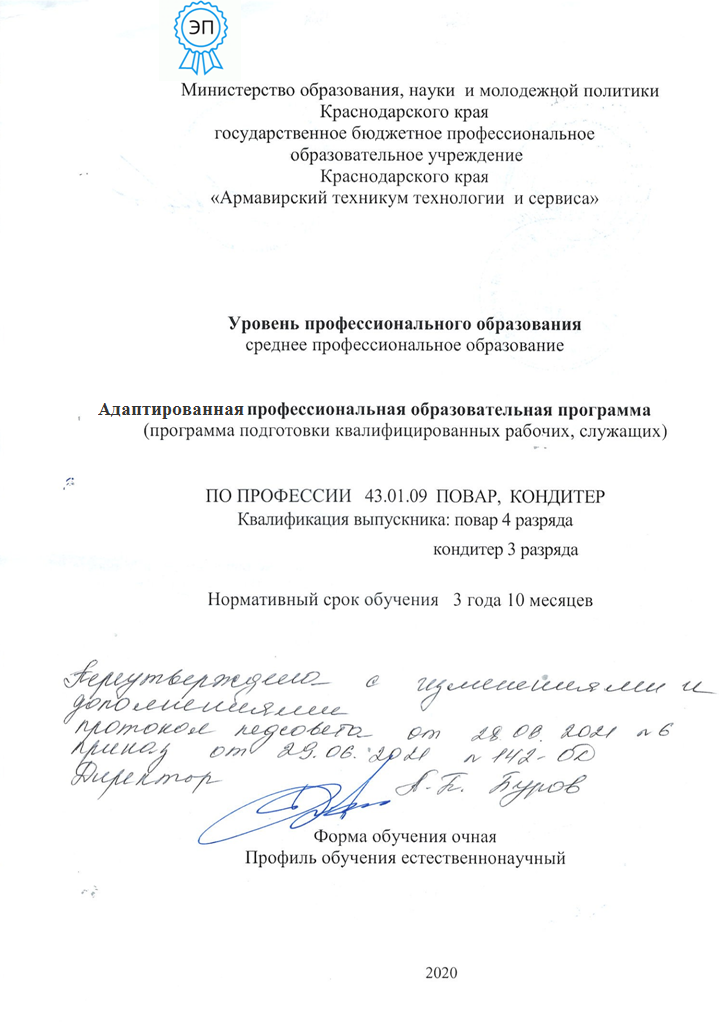 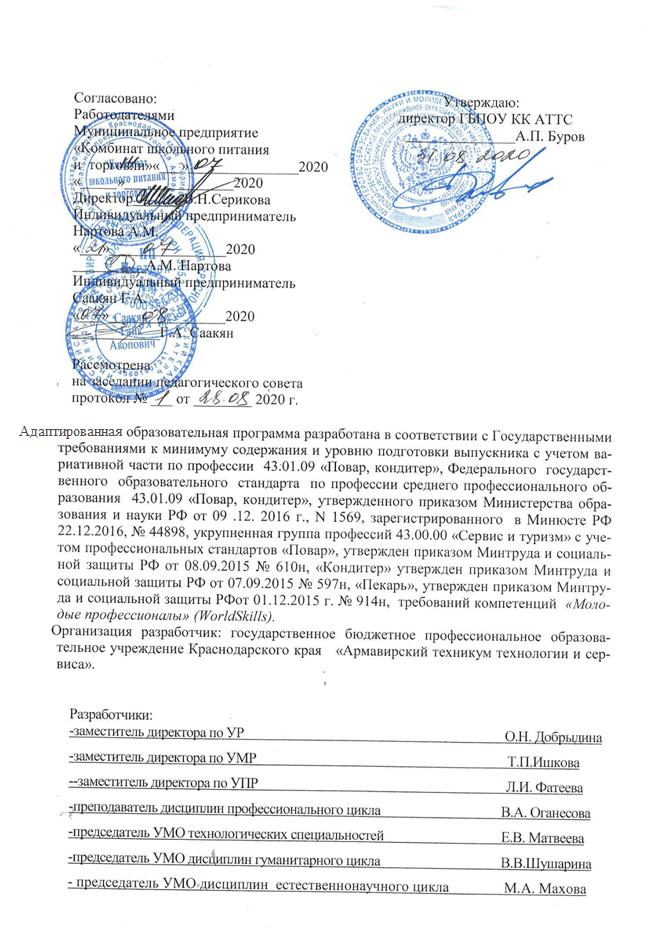 2СодержаниеПриложения:РАЗДЕЛ 1. ОБЩИЕ ПОЛОЖЕНИЯ1.1. Настоящая адаптированная образовательная программа разработана в целях обеспечения права инвалидов и лиц с ограниченными возможностями здоровья (для лиц с нарушениями слуха (глухие, слабослышащие)) на получение среднего профессионального образования по профессии 43.01.09 «Повар, кондитер, обучающихся в инклюзивной группе, что предполагает изучение тоже самого набора дисциплин в те же сроки обучения, но создание специальных условий для реализации его особых образовательных потребностей: • повышение уровня доступности среднего профессионального образования для инвалидов и лиц с ограниченными возможностями здоровья; • повышение качества среднего профессионального образования инвалидов и лиц с ограниченными возможностями здоровья; • возможность формирования индивидуальной образовательной траектории для обучающегося инвалида или обучающегося с ограниченными возможностями здоровья; • формирование в техникуме толерантной социокультурной среды. Адаптированная образовательная программа разработана в отношении лиц с ограниченными возможностями здоровья, с учетом рекомендаций, данных обучающимся по заключению психолого-медико-педагогической комиссии или индивидуальной программы реабилитации инвалида (ребенка-инвалида). Адаптированная образовательная программа - ППКРС - предусматривает изучение следующих учебных циклов: • общеобразовательного • общепрофессионального • профессионального; и разделов: • учебная практика; • производственная практика; • промежуточная аттестация; • государственная итоговая аттестация. Все учебные циклы и разделы реализуются для инвалидов и лиц с ограниченными возможностями здоровья в объемах, установленных в ФГОС СПО по профессии 43.01.09 «Повар, кондитер.1.2. Нормативные основания для разработки АОП:- Федеральный закон от 29 декабря . № 273-ФЗ «Об образовании в Российской Федерации»;- Приказ Минобрнауки России от 28 мая . № 594 «Об утверждении Порядка разработки примерных основных образовательных программ, проведения их экспертизы и ведения реестра примерных основных образовательных программ»;- Приказ Минобрнауки России от 9 декабря 2016 года № 1569 «Об утверждении федерального государственного образовательного стандарта среднего профессионального образования по профессии 43.01.09 Повар, кондитер» (зарегистрирован Министерством юстиции Российской Федерации 22 декабря 2016 года, регистрационный № 44898);- Приказ Минобрнауки России от 14 июня . № 464 «Об утверждении Порядка организации и осуществления образовательной деятельности по образовательным программам среднего профессионального образования» (зарегистрирован Министерством юстиции Российской Федерации 30 июля ., регистрационный № 29200) (далее – Порядок организации образовательной деятельности);- Приказ Минобрнауки России от 16 августа . № 968 «Об утверждении Порядка проведения государственной итоговой аттестации по образовательным программам среднего профессионального образования» (зарегистрирован Министерством юстиции Российской Федерации 1 ноября ., регистрационный № 30306);- Приказ Минобрнауки России от 18 апреля . № 291 «Об утверждении Положения о практике обучающихся, осваивающих основные профессиональные образовательные программы среднего профессионального образования» (зарегистрирован Министерством юстиции Российской Федерации 14 июня ., регистрационный № 28785).- Приказ Министерства труда и социальной защиты  Российской Федерации от 08.09.2015 г. № 610н «Об утверждении профессионального стандарта 33.011 Повар» (зарегистрирован Министерством юстиции Российской Федерации 29 сентября ., регистрационный № 39023); - Приказ Министерства труда и социальной защиты  Российской Федерации от 07.09.2015 г. № 597н «Об утверждении профессионального стандарта 33.010 Кондитер» (зарегистрирован Министерством юстиции Российской Федерации 21 сентября ., регистрационный № 38940); - Приказ Министерства труда и социальной защиты  Российской Федерации от 01.12.2015 г. № 914н «Об утверждении профессионального стандарта 33.014 Пекарь» (зарегистрирован Министерством юстиции Российской Федерации 25 декабря ., регистрационный № 40270).1.3. Перечень сокращений, используемых в тексте ПООП:ФГОС СПО – Федеральный государственный образовательный стандарт среднего профессионального образования;АОП–адаптированная образовательная программа; МДК – междисциплинарный курсПМ – профессиональный модульОК – общие компетенции;ПК – профессиональные компетенции.РАЗДЕЛ 2. ОБЩАЯ ХАРАКТЕРИСТИКА ОБРАЗОВАТЕЛЬНОЙ ПРОГРАММЫ СРЕДНЕГО ПРОФЕССИОНАЛЬНОГО ОБРАЗОВАНИЯ Квалификация, присваиваемая  выпускникам образовательной программы: Повар        кондитерФормы получения образования: допускается только в профессиональной образовательной организации или образовательной организации высшего образования Формы обучения: очная.Срок получения образования по образовательной программе, реализуемой на базе основного общего образования: 3 года 10 месяцев.Объем и сроки получения среднего профессионального образования по профессии 43.01.09 Повар, кондитер на базе основного общего образования с одновременным получением среднего общего образования: 5904 часа.РАЗДЕЛ 3. ХАРАКТЕРИСТИКА ПРОФЕССИОНАЛЬНОЙ ДЕЯТЕЛЬНОСТИ ВЫПУСКНИКА3.1. Область профессиональной деятельности выпускников: 33 Сервис, оказание услуг населению (торговля, техническое обслуживание, ремонт, предоставление персональных услуг, услуги гостеприимства, общественное питание и пр.).3.2. Соответствие профессиональных модулей присваиваемым квалификациям РАЗДЕЛ	4.	ПЛАНИРУЕМЫЕ	РЕЗУЛЬТАТЫ	ОСВОЕНИЯ ОБРАЗОВАТЕЛЬНОЙ ПРОГРАММЫОбщие компетенцииПрофессиональные компетенцииОбоснование вариативной части ОПОП.Для определения специфики вариативной части был проведён сравнительный_анализ обобщенных требований рынка труда, заложенных в профессиональных стандартах по профессиям «Повар»,«Кондитер», требований к результатам освоения основной образовательной программы, установленным ФГОС по профессии 43.01.09 Повар, кондитер, требований компетенций WorldSkills путем соотнесения профессиональных компетенций, заложенных в ФГОС с трудовыми функциями, заложенными в профессиональных стандартах (третий квалификационный уровень).Профессиональные стандарты, устанавливающие обязательный профессиональный минимум, которому должны соответствовать работники отрасли, были использованы как основа при формировании вариативной части ООП. При определении вариативной частибыли учтены особенности социального заказа регионального рынка труда, отдельных работодателей, современное состояние и тенденции развития отрасли индустрии питания в целях определения новых видов профессиональной деятельности, профессиональных функций, дополнительных компетенций, необходимых и достаточных для обеспечения конкурентоспособности выпускника и его дальнейшего профессионального роста.С этой целью коллективом техникума проведен функциональный анализ потребностей в умениях по профессии СПО 43.01.09 Повар, кондитер. В состав экспертной группы вошли опытные и высококвалифицированные работники различных уровней ответственности, представляющие предприятия общественного питания (Муниципальное предприятие Комбинат школьного питания и торговли - директор В.Н. Серикова, ООО «Астория» - директор Чеботарев О.Ю. , Федеральное государственное бюджетное образовательное учреждение Всероссийский детский центр «Орленок» - начальник отдела питания Шипинин Д.А.)После функционального анализа разработаны требования к результатам освоения вариативной части, определены конечные ожидаемые результаты обучения в виде компетенций, умений, знаний.После проведения анкетирования работодателей, участвующих в формировании вариативной части ОПОП: (Муниципальное предприятие Комбинат школьного питания и торговли - директор В.Н. Серикова, ООО «Астория» - директор Чеботарев О.Ю., Федеральное государственное бюджетное образовательное учреждение Всероссийский детский центр «Орленок» - начальник отдела питания Шипинин Д.А.) , проведено заседание учебно – методического объединения технологических специальностей с участием социальных партнёров, на котором было принято решение: с целью удовлетворения потребностей социальных партнеров формирование ПК, ОК, удовлетворения потребностей студентов необходимо распределить вариативную часть следующим образом.Объем вариативной части ОПОП составляет: 612 часов720 часов (20 недель) распределены на изучение учебных дисциплин и модулей, направленных на формирование как личностных, метапредметных и предметных результатов, предусмотренных ФГОС СПО и на элементы программы, направленные на освоение общих и профессиональных компетенций, в том числе на учебные дисциплины, практики и МДК для достижения результатов по осваиваемой профессии в соответствии с передовыми технологиями и международными стандартами.Распределение объема часов вариативной частиНаименование основных видов деятельностиНаименование профессиональных модулейСочетание квалификацийНаименование основных видов деятельностиНаименование профессиональных модулейповар – кондитерПриготовление и подготовка к реализации полуфабрикатов для блюд, кулинарных изделий разнообразного ассортиментаПриготовление и подготовка к реализации полуфабрикатов для блюд, кулинарных изделий разнообразного ассортиментаосваиваетсяПриготовление, оформление и подготовка к реализации горячих блюд, кулинарных изделий, закусок разнообразного ассортиментаПриготовление, оформление и подготовка к реализации горячих блюд, кулинарных изделий, закусок разнообразного ассортиментаосваиваетсяПриготовление, оформление и подготовка к реализации холодных блюд, кулинарных изделий, закусок разнообразного ассортиментаПриготовление, оформление и подготовка к реализации холодных блюд, кулинарных изделий, закусок разнообразного ассортиментаосваиваетсяПриготовление, оформление и подготовка к реализации холодных и горячих сладких блюд, десертов, напитков разнообразного ассортиментаПриготовление, оформление и подготовка к реализации холодных и горячих сладких блюд, десертов, напитков разнообразного ассортиментаосваиваетсяПриготовление, оформление и подготовка к реализации хлебобулочных, мучных кондитерских изделий разнообразного ассортиментаПриготовление, оформление и подготовка к реализации хлебобулочных, мучных кондитерских изделий разнообразного ассортиментаосваивается ОК 01ВыбиратьУмения: распознавать задачу и/или проблему вспособыпрофессиональном и/или социальном контексте;решения задачанализировать задачу и/или проблему и выделять еёпрофессиональнсоставные части; определять этапы решения задачи; выявлятьойи эффективно искать информацию, необходимую для решениядеятельности,задачи и/или проблемы;применительносоставить план действия; определить необходимые ресурсы;к различнымвладеть актуальными методами работы в профессиональной иконтекстамсмежных сферах; реализовать составленный план; оцениватьрезультат и последствия своих действий (самостоятельно илис помощью наставника)Знания: актуальный профессиональный и социальныйконтекст, в котором приходится работать и жить; основныеисточники информации и ресурсы для решения задач ипроблем в профессиональном и/или социальном контексте.алгоритмы выполнения работ в профессиональной и смежныхобластях; методы работы в профессиональной и смежныхсферах; структуру плана для решения задач; порядок оценкирезультатов решения задач профессиональной деятельности.ОК 02ОсуществлятьУмения: определять задачи для поиска информации;поиск, анализ иопределять необходимые источники информации;интерпретациюпланировать процесс поиска; структурировать получаемуюинформации,информацию; выделять наиболее значимое в перечненеобходимойинформации; оценивать практическую значимостьдля выполнениярезультатов поиска; оформлять результаты поисказадачЗнания: номенклатура информационных источников,профессиональнприменяемых в профессиональной деятельности; приемыой деятельностиструктурирования информации; формат оформлениярезультатов поиска информацииОК 03Планировать	и реализовывать собственное профессиональн ое и личностное развитие.Умения: определять актуальность нормативно-правовой документации в профессиональной деятельности; применять современную научную профессиональную терминологию; определять и выстраивать траектории профессиональногоразвития и самообразованияОК 03Планировать	и реализовывать собственное профессиональн ое и личностное развитие.Знания: содержание актуальной нормативно-правовойдокументации; современная научная и профессиональная терминология; возможные траектории профессионального развития и самообразованияОК 04Работать	вколлективе	и команде,эффективно взаимодействов ать с коллегами, руководством,клиентами.Умения: организовывать работу коллектива и команды; взаимодействовать с коллегами, руководством, клиентами входе профессиональной деятельности.ОК 04Работать	вколлективе	и команде,эффективно взаимодействов ать с коллегами, руководством,клиентами.Знания: психологические основы деятельности коллектива, психологические особенности личности; основы проектной деятельностиОК 05ОсуществлятьУмения: грамотно излагать свои мысли и оформлятьустную	идокументы по профессиональной тематике написьменнуюгосударственном языке, проявлять толерантность в рабочемкоммуникациюколлективенаЗнания: особенности социального и культурного контекста;государственноправила оформления документов и построения устныхм	языке	ссообщений.учетомособенностейсоциального	икультурногоконтекста.ОК 06ПроявлятьУмения: описывать значимость своей профессиигражданско-патриотическую	позицию,Знания: сущность гражданско-патриотической позиции,демонстрироватобщечеловеческих ценностей; значимость профессиональнойь	осознанноедеятельности по профессии.поведение	наосноветрадиционныхобщечеловеческих ценностей.ОК 07СодействоватьУмения: соблюдать нормы экологической безопасности;сохранениюопределять направления ресурсосбережения в рамкахокружающейпрофессиональной деятельности по профессии.среды,среды,Знания: правила экологической безопасности при ведении профессиональной деятельности; основные ресурсы,задействованные в профессиональной деятельности; пути обеспечения ресурсосбережения.ресурсосбережеЗнания: правила экологической безопасности при ведении профессиональной деятельности; основные ресурсы,задействованные в профессиональной деятельности; пути обеспечения ресурсосбережения.нию,Знания: правила экологической безопасности при ведении профессиональной деятельности; основные ресурсы,задействованные в профессиональной деятельности; пути обеспечения ресурсосбережения.эффективноЗнания: правила экологической безопасности при ведении профессиональной деятельности; основные ресурсы,задействованные в профессиональной деятельности; пути обеспечения ресурсосбережения.действовать	вЗнания: правила экологической безопасности при ведении профессиональной деятельности; основные ресурсы,задействованные в профессиональной деятельности; пути обеспечения ресурсосбережения.чрезвычайныхЗнания: правила экологической безопасности при ведении профессиональной деятельности; основные ресурсы,задействованные в профессиональной деятельности; пути обеспечения ресурсосбережения.ситуациях.Знания: правила экологической безопасности при ведении профессиональной деятельности; основные ресурсы,задействованные в профессиональной деятельности; пути обеспечения ресурсосбережения.ОК 08ИспользоватьУмения: использовать физкультурно-оздоровительнуюсредствадеятельность для укрепления здоровья, достиженияфизическойжизненных и профессиональных целей; применятькультуры	длярациональные приемы двигательных функций всохранения	ипрофессиональной деятельности; пользоваться средствамиукрепленияпрофилактики перенапряжения характерными для даннойздоровья	впрофессии.процессеЗнания: роль физической культуры в общекультурном,профессиональнпрофессиональном и социальном развитии человека; основыой деятельностиздорового образа жизни; условия профессиональнойи	поддержаниядеятельности и зоны риска физического здоровья длянеобходимогопрофессии; средства профилактики перенапряжения.уровняфизическойподготовленности.ОК 09ИспользоватьУмения: применять средства информационных технологийинформационндля решения профессиональных задач; использоватьые технологии всовременное программное обеспечениепрофессиональн ой деятельностипрофессиональн ой деятельностиЗнания: современные средства и устройства информатизации;порядок их применения и программное обеспечение впрофессиональной деятельности.ОК 10ПользоватьсяУмения: понимать общий смысл четко произнесенныхпрофессиональнвысказываний на известные темы (профессиональные иойбытовые), понимать тексты на базовые профессиональныедокументациейтемы; участвовать в диалогах на знакомые общие инапрофессиональные темы; строить простые высказывания огосударственносебе и о своей профессиональной деятельности; кратком	иобосновывать и объяснить свои действия (текущие ииностранномпланируемые); писать простые связные сообщения наязыках.знакомые или интересующие профессиональные темыЗнания: правила построения простых и сложныхпредложений на профессиональные темы; основныеобщеупотребительные глаголы (бытовая и профессиональнаялексика); лексический минимум, относящийся к описаниюпредметов, средств и процессов профессиональнойдеятельности; особенности произношения; правила чтениятекстов профессиональной направленностиОК 11ПланироватьУмения: выявлять достоинства и недостатки коммерческойпредприниматеидеи; презентовать идеи открытия собственного дела вльскуюпрофессиональной деятельности; оформлять бизнес-план;деятельность	врассчитывать размеры выплат по процентным ставкампрофессиональнкредитования; определять инвестиционнуюой сферепривлекательность коммерческих идей в рамкахпрофессиональной деятельности; презентовать бизнес-идею;определять источники финансирования;Знание: основы предпринимательской деятельности; основыфинансовой грамотности; правила разработки бизнес-планов;порядок выстраивания презентации; кредитные банковскиепродуктыОсновные виды деятельностиКод и наименование компетенцииПоказатели освоения компетенцииПриготовление	иподготовка	к реализацииполуфабрикатов для блюд,	кулинарных изделий разнообразного ассортиментаПК 1.1.Подготавливать рабочее место,          оборудование,сырье,	исходные материалы для обработки сырья, приготовления полуфабрикатов		всоответствии	синструкциями	и регламентамиПрактический опыт в:– подготовке, уборке рабочего места, подготовке к работе сырья, технологического	оборудования,производственного		инвентаря, инструментов,	весоизмерительных приборовПриготовление	иподготовка	к реализацииполуфабрикатов для блюд,	кулинарных изделий разнообразного ассортиментаПК 1.1.Подготавливать рабочее место,          оборудование,сырье,	исходные материалы для обработки сырья, приготовления полуфабрикатов		всоответствии	синструкциями	и регламентамиУмения:визуально проверять чистоту и исправность	производственного инвентаря, кухонной посуды перед использованием;выбирать, рационально размещать на рабочем месте оборудование, инвентарь, посуду, сырье, материалы в соответствии с инструкциями и регламентами, стандартами чистоты;проводить текущую уборку рабочего места повара в соответствии с инструкциями и регламентами, стандартами чистоты:выбирать и применять моющие и дезинфицирующие средства;	владеть техникой ухода за весоизмерительным оборудованием;мыть вручную и в посудомоечной машине, чистить и раскладывать на хранение кухонную посуду и производственный инвентарь в соответствии со стандартами чистоты;	мыть после использования технологическое оборудование и убирать для хранения съемные части;соблюдать правила мытья кухонных ножей, острых, травмоопасных съемных частей технологического оборудования;безопасно править кухонные ножи;соблюдать условия хранения кухонной	посуды,	инвентаря, инструментов;проверять	соблюдение температурного режима в холодильном оборудовании;выбирать	оборудование, производственный		инвентарь,инструменты, посуду в соответствии с видом сырья и способом его обработки;включать и подготавливать к работе технологическое оборудование, производственный		инвентарь, инструменты,	весоизмерительные приборы в соответствии с инструкциями и регламентами, стандартами чистоты;соблюдать правила техники безопасности, пожарной безопасности, охраны труда;оценивать наличие, определять объем заказываемых продуктов в соответствии с потребностями, условиями хранения; оформлять заказ в письменном виде или с использованием электронного документооборота;пользоваться весоизмерительным оборудованием при взвешивании продуктов;сверять соответствие получаемых продуктов заказу и накладным;проверять органолептическим способом качество, безопасность сырья, продуктов, материалов;сопоставлять данные о времени изготовления и сроках хранения особо скоропортящихся продуктов;обеспечивать хранение сырья и пищевых продуктов в соответствии с инструкциями и регламентами, стандартами чистоты, соблюдением товарного соседства;осуществлять выбор сырья, продуктов, материалов в соответствии с технологическими требованиями;использовать нитрат-тестер для оценки безопасности сырьяЗнания:требования охраны труда, пожарной	безопасности	и производственной санитарии в организации питания;виды, назначение, правила безопасной	эксплуатациитехнологического	оборудования,производственного		инвентаря, инструментов,	весоизмерительных приборов, посуды и правила ухода за ними;последовательность выполнения технологических операций, современныеметоды, техника обработки, подготовки сырья и продуктов;регламенты, стандарты, в том числе система анализа, оценки и управления	опасными факторами (система ХАССП) и нормативно- техническая документация, используемая при обработке, подготовке сырья, приготовлении, подготовке к реализации полуфабрикатов;возможные последствия нарушения санитарии и гигиены;требования к личной гигиене персонала	при	подготовке производственного инвентаря и кухонной посуды;виды,		назначение,	правила применения и безопасного хранения чистящих, моющих и дезинфицирующих средств,	предназначенных		для последующего использования;правила утилизации отходов;виды, назначение упаковочных материалов, способы хранения сырья и продуктов;способы	и	правила порционирования (комплектования), упаковки на вынос готовых полуфабрикатов; способы правки кухонных ножей;ассортимент, требования к качеству, условия и сроки хранения традиционных видов овощей, грибов, рыбы, нерыбного водного сырья, мяса, домашней птицы, дичи;правила оформления заявок на склад;правила приема прдуктов по количеству и качеству;ответственность за сохранность материальных ценностей;правила снятия остатков на рабочем месте;правила проведения контрольного взвешивания продуктов;виды, назначение и правила эксплуатации приборов для экспрес- оценки качества и безопасности сырья и материалов;правила обращения с тарой поставщика;правила	поверки весоизмерительного оборудованияПК 1.2.Осуществлять обработку, подготовку	овощей, грибов, рыбы, нерыбного водного сырья, мяса, домашней птицы, дичи, кроликаПрактический опыт в:обработке различными методами, подготовке традиционных видов овощей, грибов, рыбы, нерыбного водного сырья, мяса, домашней птицы, дичи, кролика;хранении обработанных овощей, грибов, рыбы, мяса, домашней птицы, дичи, кроликаПК 1.2.Осуществлять обработку, подготовку	овощей, грибов, рыбы, нерыбного водного сырья, мяса, домашней птицы, дичи, кроликаУмения:распознаватьнедоброкачественные продукты;выбирать, применять различные методы	обработки		(вручную, механическим способом), подготовки сырья с учетом его вида, кондиции, технологических свойств, рационального использования,	обеспечения безопасности;соблюдать стандарты чистоты на рабочем месте;различать пищевые и непищевые отходы;подготавливать пищевые отходы к дальнейшему использованию с учетом требований по безопасности; соблюдать правила утилизации непищевых отходов;осуществлять	упаковку, маркировку, складирование, хранение неиспользованных пищевых продуктов, соблюдать товарное соседство, условия и сроки хранения, осуществлять ротацию;соблюдать условия и сроки хранения обработанного сырья с учетом требований по безопасности продукции;ПК 1.2.Осуществлять обработку, подготовку	овощей, грибов, рыбы, нерыбного водного сырья, мяса, домашней птицы, дичи, кроликаЗнания:требования охраны труда, пожарной, электробезопасности в организации питания;виды, назначение, правила безопасной	эксплуатациитехнологического	оборудования,производственного		инвентаря, инструментов,	весоизмерительных приборов, посуды и правила ухода за нимиметоды обработки традиционных видов овощей, грибов, рыбы, нерыбного водного сырья, домашней птицы, дичи, кролика;способы     сокращения      потерьсырья, продуктов при их обработке, хранении;способы удаления излишней горечи, предотвращения потемнения отдельных видов овощей и грибов;санитарно-гигиенические требования	к	ведению	процессов обработки, подготовки пищевого сырья, продуктовформы,      техника	нарезки, формования традиционных видов овощей, грибов;способы упаковки, складирования, правила, условия, сроки хранения пищевых продуктовПК 1.3.Проводить приготовление и	подготовку	к реализацииполуфабрикатов разнообразного ассортимента		для	блюд, кулинарных	изделий	из рыбы	и			нерыбного водного сырьяПрактический опыт в:приготовлении полуфабрикатов для блюд, кулинарных изделий из рыбы и нерыбного водного сырья разнообразного ассортимента, в том числе региональных;порционировании(комплектовании), упаковке на вынос, хранении полуфабрикатов;ведении расчетов, взаимодействии с потребителями при отпуске продукции с прилавка/раздачи, на выносПК 1.3.Проводить приготовление и	подготовку	к реализацииполуфабрикатов разнообразного ассортимента		для	блюд, кулинарных	изделий	из рыбы	и			нерыбного водного сырьяУмения:соблюдать правила сочетаемости, взаимозаменяемости основного сырья и дополнительных	ингредиентов, применения ароматических веществ;выбирать,	подготавливать пряности и приправы, хранить пряности и приправы в измельченном виде;выбирать,	применять, комбинировать различные способы приготовления полуфабрикатов, в том числе региональных, с учетом рационального использования ресурсов, обеспечения безопасности готовой продукции;владеть техникой работы с ножом при	нарезке,	измельчении, филитировании рыбы, править кухонные ножи;нарезать, измельчать рыбу вручную или механическим способом;порционировать,	формовать, панировать различными способами полуфабрикаты из рыбы и рыбной котлетной массы;соблюдать выход готовых полуфабрикатов при порционировании(комплектовании);проверять качество готовых полуфабрикатов перед упаковкой, комплектованием; применять различные техники	порционирования,комплектования	с	учетом ресурсосбережения;выбирать материалы, посуду, контейнеры для упаковки; эстетично упаковывать,	комплектовать полуфабрикаты в соответствии с их видом, способом и сроком реализацииобеспечивать условия, сроки хранения,	товарное		соседство скомплектованных,	упакованных полуфабрикатов;рассчитывать стоимость, вести расчет с потребителями, учет реализованных полуфабрикатов;владеть	профессиональнойтерминологией;	консультировать потребителей, оказывать им помощь в выбореЗнания:требования охраны труда, пожарной безопасности и производственной санитарии в организации питания;виды,	назначение,	правила безопасной эксплуатации технологического оборудования,		производственного инвентаря,			инструментов, весоизмерительных приборов, посуды и правила ухода за ними;ассортимент, рецептуры, требования к качеству, условиям и срокам хранения полуфабрикатов для блюд, кулинарных изделий из рыбы и нерыбного водного сырья разнообразного ассортимента, в том числе региональных;методы	приготовления полуфабрикатов из рыбы и рыбной котлетной массы (нарезки, панирования, формования, маринования, фарширования и т.д.);способы сокращения потерь, сохранения пищевой ценности продуктов при приготовлении полуфабрикатов;техника	порционирования (комплектования), упаковки, маркирования и правила складирования, условия и сроки хранения упакованных полуфабрикатов;правила и порядок расчета с потребителями при отпуске на вынос; ответственность за правильность расчетов;правила,	техника	общения	с потребителями;базовый	словарный	запас	на иностранном языкеПК 1.4.Проводить приготовление и	подготовку	к реализацииполуфабрикатов разнообразного ассортимента		для		блюд, кулинарных	изделий	из мяса,	домашней	птицы, дичи, кроликаПрактический опыт в:приготовлении полуфабрикатов для блюд, кулинарных изделий из мяса, домашней птицы, дичи, кролика разнообразного ассортимента, в том числе региональных;порционировании(комплектовании), упаковке на вынос, хранении полуфабрикатов;ведении расчетов, взаимодействии с потребителями при отпуске продукции сприлавка/раздачи, на выносПК 1.4.Проводить приготовление и	подготовку	к реализацииполуфабрикатов разнообразного ассортимента		для		блюд, кулинарных	изделий	из мяса,	домашней	птицы, дичи, кроликаУмения:соблюдать правила сочетаемости, взаимозаменяемости основного сырья и дополнительных	ингредиентов, применения ароматических веществ;выбирать,	применять, комбинировать различные способы приготовления полуфабрикатов с учетом рационального использования ресурсов, обеспечения безопасности готовой продукции;владеть техникой работы с ножом при нарезке, филитировании продуктов, снятии филе; править кухонные ножи;владеть приемами мытья и бланширования сырья, пищевых продуктов;нарезать,	порционировать различными способами полуфабрикаты из мяса, домашней птицы, дичи, кролика;готовить полуфабрикаты из натуральной рубленой и котлетной массы;рассчитывать стоимость, вести расчет с потребителями, учет реализованных полуфабрикатовконсультировать потребителей, оказывать им помощь в выборе; владеть профессиональной терминологиейПК 1.4.Проводить приготовление и	подготовку	к реализацииполуфабрикатов разнообразного ассортимента		для		блюд, кулинарных	изделий	из мяса,	домашней	птицы, дичи, кроликаЗнания:требования охраны труда, пожарной безопасности и производственной санитарии в организации питания;виды,	назначение,	правила безопасной эксплуатации технологическогооборудования,	производственного инвентаря,		инструментов,весоизмерительных приборов, посуды и правила ухода за ними;ассортимент, рецептуры, требования к качеству, условиям и срокам хранения полуфабрикатов для блюд, кулинарных изделий из мяса, домашней птицы, дичи, кролика разнообразного ассортимента, в том числе региональных;методы		приготовления полуфабрикатов из мяса, домашней птицы, дичи, кролика, рубленой массы (нарезки, маринования, формования, панирования, фарширования,	снятия	филе, порционирования птицы, дичи и т.д.);способы сокращения потерь, сохранения пищевой ценности продуктов при приготовлении полуфабрикатов;техника	порционирования (комплектования), упаковки, маркирования и правила складирования, условия и сроки хранения упакованных полуфабрикатов;правила и порядок расчета с потребителями при отпуске на вынос; ответственность за правильность расчетов;правила, техника общения с потребителями;базовый словарный запас на иностранном языкеПриготовление, оформление	иподготовка			к реализации	горячих блюд,	кулинарных изделий,			закусок разнообразного ассортиментаПК 2.1.Подготавливать	рабочее место,	оборудование,сырье,		исходные материалы					для приготовления		горячих блюд,	кулинарных изделий,				закусок разнообразного ассортимента						всоответствии	синструкциями	и регламентамиПрактический опыт в:подготовке, уборке рабочего места, подготовке к работе, проверке технологического	оборудования,производственного		инвентаря, инструментов,	весоизмерительных приборов;подготовка к использованию обработанного сырья, полуфабрикатов, пищевых продуктов, других расходных материаловПриготовление, оформление	иподготовка			к реализации	горячих блюд,	кулинарных изделий,			закусок разнообразного ассортиментаПК 2.1.Подготавливать	рабочее место,	оборудование,сырье,		исходные материалы					для приготовления		горячих блюд,	кулинарных изделий,				закусок разнообразного ассортимента						всоответствии	синструкциями	и регламентамиУмения:выбирать, рационально размещать на рабочем месте оборудование, инвентарь, посуду, сырье, материалы в соответствии с инструкциями и регламентами, стандартами чистоты, видом работ;проводить текущую уборку рабочего места повара в соответствии с инструкциями и регламентами, стандартами чистоты;выбирать и применять моющие и дезинфицирующие средства;владеть    техникой     ухода     завесоизмерительным оборудованием;мыть вручную и в посудомоечной машине, чистить и раскладывать на хранение кухонную посуду и производственный инвентарь в соответствии со стандартами чистоты;соблюдать правила мытья кухонных ножей, острых, травмоопасных частей технологического оборудования;подготавливать к работе, проверять		технологическое оборудование,	производственный инвентарь,			инструменты, весоизмерительные          приборы	в соответствии с инструкциями и регламентами, стандартами чистоты;соблюдать правила техники безопасности, пожарной безопасности, охраны труда;выбирать,	подготавливать материалы, посуду, контейнеры, оборудование для упаковки, хранения, подготовки к транспортированию готовых горячих блюд, кулинарных изделий, закусокоценивать наличие, проверять органолептическим способом качество, безопасность обработанного сырья, полуфабрикатов, пищевых продуктов, пряностей, приправ и других расходных материалов;осуществлять их выбор в соответствии с технологическими требованиями;обеспечивать их хранение в соответствии с инструкциями и регламентами, стандартами чистоты;своевременно оформлять заявку на складЗнания:требования охраны труда, пожарной	безопасности	и производственной санитарии в организации питания;виды, назначение, правила безопасной	эксплуатациитехнологического	оборудования,производственного		инвентаря, инструментов,	весоизмерительных приборов, посуды и правила ухода за ними;организация	работ	поприготовлению	горячих	блюд, кулинарных изделий, закусок;последовательность выполнения технологических операций, современные методы приготовления горячих блюд, кулинарных изделий, закусок;регламенты, стандарты, в том числе система анализа, оценки и управления	опасными факторами (система ХАССП) инормативно-техническаядокументация, используемая при приготовлении	горячих	блюд, кулинарных изделий, закусок;возможные	последствия нарушения санитарии и гигиены;требования к личной гигиене персонала	при	подготовке производственного инвентаря и ку- хонной посуды;правила безопасного хранения чистящих, моющих и дезинфицирующих средств,	предназначенных	для последующего использования;правила утилизации отходоввиды, назначение упаковочных материалов, способы хранения пищевых продуктов;виды, назначение оборудования, инвентаря посуды, используемых для порционирования (комплектования) готовых горячих блюд, кулинарных изделий, закусок;способы	и	правила порционирования (комплектования), упаковки на вынос готовых горячих блюд, кулинарных изделий, закусок;условия, сроки, способы хранения горячих блюд, кулинарных изделий, закусокассортимент, требования к качеству, условия и сроки хранения традиционных видов овощей, грибов, рыбы, нерыбного водного сырья, домашней птицы, дичи;правила оформления заявок на склад;виды, назначение и правила эксплуатации приборов для экспресс оценки качества и безопасности сырья и материаловПК 2.2.Практический опыт в:Осуществлять приготовление,непродолжительное хранение		бульонов, отваров	разнообразного ассортимента– подготовке основных продуктов и дополнительных	ингредиентов, приготовлении хранении, отпускебульонов, отваровОсуществлять приготовление,непродолжительное хранение		бульонов, отваров	разнообразного ассортиментаУмения:подбирать в соответствии с технологическими	требованиями, оценивать качество и безопасность основных продуктов и дополнительных ингредиентов;организовывать их хранение до момента использования;выбирать,	подготавливать пряности, приправы, специи;взвешивать, измерять продукты, входящие в состав бульонов, отваров в соответствии с рецептурой;осуществлять взаимозаменяемость продуктов в соответствии с нормами закладки, особенностями заказа, сезонностью;использовать	региональные продукты для приготовления бульонов, отвароввыбирать,	применять, комбинировать методы приготовления:обжаривать	кости	мелкого скота;подпекать	овощи;замачивать	сушеные грибы;доводить до кипения и варитьна медленном огне бульоны и отвары до готовности;удалять	жир,	снимать	пену, процеживать с бульона;использовать	для приготовления бульоновконцентраты	промышленного производства;определять степень готовности бульонов и отваров и их вкусовые качества, доводить до вкуса;порционировать,	сервировать и оформлять бульоны и отвары для подачи	в	виде	блюда;		выдерживать температуру подачи бульонов и отваров;охлаждать	и		замораживать бульоны и отвары с учетом требований к	безопасности		пищевыхпродуктов;хранить	свежеприготовленные, охлажденные и замороженные бульоны иотвары; разогревать бульоны и отварыЗнания:правила выбора основных продуктов	и	дополнительных ингредиентов с учетом их сочетаемости, взаимозаменяемости;критерии оценки качества основных продуктов и дополнительных ингредиентов для бульонов, отваров;нормы взаимозаменяемости сырья и продуктов;классификация,	рецептуры, пищевая ценность, требования к качеству, методы приготовления, кулинарное назначение бульонов, отваров;температурный режим и правила приготовления бульонов, отваров;виды		технологического оборудования и производственного инвентаря,	используемые	при приготовлении бульонов, отваров, правила их безопасной эксплуатации;санитарно-гигиенические требования к процессам приготовления, хранения	и	подачи	кулинарной продукции;техника	порционирования, варианты оформления бульонов, отваров для подачи; методы сервировки и подачи бульонов, отваров; температура подачи бульонов, отваров;виды, назначение посуды для подачи, термосов, контейнеров для отпуска на вынос, транспортирования;правила	охлаждения, замораживания и хранения готовых бульонов, отваров; правила разогревания охлажденных, замороженных бульонов, отваров;требования к безопасности хранения готовых бульонов, отваров;правила	маркирования упакованных бульонов, отваровПК 2.3.Осуществлять приготовление, творческое оформление и подготовку к реализации супов	разнообразного ассортиментаПрактический опыт в:приготовлении,	творческом оформлении и подготовке к реализации супов разнообразного ассортимента, в том числе региональных;ведении расчетов с потребителямипри отпуске продукции на вынос; взаимодействии с потребителями приотпуске продукции с прилавка/раздачиУмения:подбирать в соответствии с технологическими	требованиями, оценивать качество и безопасность основных продуктов и дополнительных ингредиентов, организовывать их хранение в процессе приготовления;выбирать,	подготавливать пряности, приправы, специи;взвешивать, измерять продукты в соответствии	с	рецептурой, осуществлять их взаимозаменяемость в соответствии с нормами закладки, особенностями заказа, сезонностью;использовать	региональные продукты для приготовления супов;выбирать,	применять, комбинировать методы приготовления супов:пассеровать овощи, томатные продукты и муку;готовить льезоны;закладывать	продукты, подготовленные полуфабрикаты в определенной последовательности с учетом продолжительности их варки;рационально использовать продукты, полуфабрикаты;соблюдать температурный и временной режим варки супов;изменять закладку продуктов в соответствии с изменением выхода супа;определять степень готовности супов;доводить супы до вкуса, до определенной консистенции;проверять качество готовых супов перед отпуском, упаковкой на вынос;порционировать, сервировать и оформлять супы для подачи с учетом рационального использования ресурсов, соблюдением	требований	по безопасности готовой продукции;соблюдать выход, выдерживать температуру подачи супов при порционировании;охлаждать и замораживать полуфабрикаты для супов, готовые супы с учетом требований к безопасности пищевых продуктов;хранить свежеприготовленные, охлажденные и замороженные супы; разогревать супы с учетом требований к безопасности готовой продукции;выбирать контейнеры, эстетично упаковывать на вынос, для транспортирования;рассчитывать стоимость, вести расчеты с потребителем при отпуске на вынос, вести учет реализованных супов;консультировать потребителей, оказывать им помощь в выборе супов; владеть	профессиональной терминологией, в том числе на иностранном языкеЗнания:правила выбора основных продуктов	и	дополнительных ингредиентов с учетом их сочетаемости, взаимозаменяемости; критерии оценки качества основных продуктов и дополнительных ингредиентов для супов;виды,	характеристика региональных видов сырья, продуктов;нормы взаимозаменяемости сырья и продуктов;классификация,	рецептуры, пищевая ценность, требования к качеству, методы приготовления супов разнообразного ассортимента, в том числе региональных, вегетарианских, для диетического питания;температурный режим и правила приготовления заправочных супов, супов-пюре,	вегетарианских, диетических супов, региональных;виды		технологического оборудования и производственного инвентаря,	используемых	при приготовлении супов, правила их безопасной эксплуатации;техника	порционирования, варианты оформления супов для подачи;виды, назначение посуды для подачи, термосов, контейнеров для отпуска на вынос, транспортирования супов разнообразного ассортимента, в том числе региональных;методы сервировки и подачи, температура подачи супов;правила	охлаждения,замораживания и хранения готовых супов; правила разогревания супов; требования к безопасности хранения готовых супов;правила и порядок расчета потребителей при отпуске на вынос; ответственности за правильность расчетов с потребителями;правила, техника общения с потребителями;базовый словарный запас на иностранном языкеПК 2.4.Осуществлять приготовление, непродолжительное хранение горячих соусов разнообразного ассортиментаПрактический опыт в:–	приготовлении	соусных полуфабрикатов, соусов разнообразногоассортимента, их хранении и подготовке к реализацииПК 2.4.Осуществлять приготовление, непродолжительное хранение горячих соусов разнообразного ассортиментаУмения:подбирать в соответствии с технологическими	требованиями, оценивать качество и безопасность основных продуктов и дополнительных ингредиентов;организовывать их хранение в процессе приготовления соусов;выбирать,	подготавливать пряности, приправы, специи;взвешивать, измерять продукты, входящие в состав соусов в соответствии с рецептурой; осуществлять их взаимозаменяемость в соответствии с нормами закладки, особенностями заказа, сезонностью;рационально	использовать продукты, полуфабрикаты;готовить соусные полуфабрикаты: пассеровать овощи, томатные продукты, муку; подпекать овощи без жира; разводить,	заваривать		мучную пассеровку, готовить льезоны; варить и организовывать		хранение концентрированных бульонов, готовить овощные и фруктовые пюре для соусной основы;охлаждать,	замораживать, размораживать, хранить, разогревать отдельные компоненты соусов, готовые соусы с учетом требований по безопасности;закладывать	продукты,подготовленные соусные полуфабрикаты в определенной последовательности сучетом продолжительности их варки;соблюдать температурный и временной режим варки соусов, определять степень готовности соусов;выбирать,	применять, комбинировать различные методы приготовления основных соусов и их производных;рассчитывать нормы закладки муки и других загустителей для получения соусов определенной консистенции;изменять закладку продуктов в соответствии с изменением выхода соуса;доводить соусы до вкуса;проверять качество готовых соусов перед отпуском их на раздачу;порционировать, соусы с применением мерного инвентаря, дозаторов, с соблюдением требований по безопасности готовой продукции;соблюдать выход соусов при порционировании;выдерживать температуру подачи;выбирать контейнеры, эстетично упаковывать	соусы	для транспортирования;творчески оформлять тарелку с горячими блюдами соусамиЗнания:правила выбора основных продуктов	и	дополнительных ингредиентов с учетом их сочетаемости, взаимозаменяемости;критерии оценки качества основных продуктов и дополнительных ингредиентов для соусов;виды,	характеристика региональных видов сырья, продуктов;нормы взаимозаменяемости сырья и продуктов;ассортимент	отдельных компонентов для соусов и соусных полуфабрикатов;методы приготовления отдельных компонентов для соусов и соусных полуфабрикатов;органолептические	способы определения степени готовности и качества отдельных компонентов соусов и соусных полуфабрикатов;ассортимент готовых соусных полуфабрикатов	и	соусов промышленного производства, их назначение и использование;классификация,	рецептуры, пищевая ценность, требования к качеству, методы приготовления соусов разнообразного ассортимента, в том числе региональных, вегетарианских, для диетического питания, их кулинарное назначение;температурный режим и правила приготовления основных соусов и их производных;виды		технологического оборудования и производственного инвентаря,	используемые	при приготовлении соусов, правила их безопасной эксплуатации;правила	охлаждения	и замораживания отдельных компонентов для соусов, соусных полуфабрикатов;правила размораживания и разогрева отдельных компонентов для соусов, соусных полуфабрикатов;требования к безопасности хранения отдельных компонентов соусов, соусных полуфабрикатов;нормы закладки муки и других загустителей для получения соусов различной консистенциитехника	порционирования, варианты подачи соусов;виды, назначение посуды для подачи, термосов, контейнеров для отпуска на вынос соусов;методы сервировки и подачи соусов на стол; способы оформления тарелки соусами;температура подачи соусов;требования к безопасности хранения готовых соусовПК 2.5.Осуществлять приготовление, творческое оформление и подготовку к реализации горячих блюд и гарниров из овощей, грибов, круп, бобовых,		макаронных изделий	разнообразного ассортиментаПрактический опыт в:приготовлении,	творческом оформлении и подготовке к реализации блюд и гарниров из овощей и грибов, круп, бобовых, макаронных изделий разнообразного ассортимента, в том числе региональных;ведении расчетов с потребителями при отпуске продукции на вынос, взаимодействии с потребителями приотпуске продукции с прилавка/раздачиУмения:подбирать в соответствии с технологическими	требованиями, оценивать качество и безопасность основных продуктов и дополнительных ингредиентов;организовывать их хранение в процессе приготовления горячих блюд и гарниров;выбирать,	подготавливать пряности, приправы, специи;взвешивать, измерять продукты, входящие в состав горячих блюд и гарниров в соответствии с рецептурой;осуществлять взаимозаменяемость продуктов в соответствии с нормами закладки, особенностями заказа, сезонностью;использовать	региональные продукты для приготовления горячих блюд и гарниров из овощей, грибов, круп, бобовых, макаронных изделий разнообразного ассортиментавыбирать,	применять комбинировать различные способы приготовления блюд и гарниров из овощей и грибов с учетом типа питания, их вида и кулинарных свойств:замачивать сушеные;бланшировать;варить в воде или в молоке;готовить на пару;припускать	в	воде,	бульоне	и собственном соку;жарить сырые и предварительно отваренные;жарить на решетке гриля и плоской поверхности;фаршировать, тушить, запекать;готовить овощные пюре;готовить начинки из грибов;определять степень готовности блюд и гарниров из овощей и грибов;доводить до вкуса, нужной консистенции блюда и гарниры из овощей и грибов;выбирать	оборудование, производственный инвентарь, посуду, инструменты в соответствии со способом приготовления;выбирать,	применятькомбинировать различные способы приготовления блюд и гарниров из круп, бобовых и мааронных изделий с учетом типа питания, вида основного сырья и его кулинарных свойств:замачивать в воде или молоке;бланшировать;варить в воде или в молоке;готовить на пару;припускать в воде, бульоне и смеси молока и воды;жарить предварительно отваренные;готовить массы из каш, формовать, жарить, запекать изделия из каш;готовить блюда из круп в сочетании с мясом, овощами;выкладывать в формы для запекания, запекать подготовленные макаронные изделия, бобовые;готовить пюре из бобовых;определять степень готовности блюд и гарниров из круп, бобовых, макаронных изделий;доводить до вкуса, нужной консистенции блюда и гарниры из круп, бобовых, макаронных изделий;рассчитывать	соотношение жидкости и основного продукта в соответствии с нормами для замачивания, варки, припускания круп, бобовых, макаронных изделий;выбирать	оборудование, производственный инвентарь, посуду, инструменты в соответствии со способом приготовления;проверять качество готовых из овощей, грибов, круп, бобовых, макаронных изделий перед отпуском, упаковкой на вынос;порционировать, сервировать и оформлять блюда и гарниры из овощей, грибов, круп, бобовых, макаронных изделий для подачи с учетом рационального использования ресурсов, соблюдением	требований	по безопасности готовой продукции;соблюдать	выход	при порционировании;выдерживать температуру подачи горячих блюд и гарниров из овощей, грибов, круп, бобовых, макаронных изделий;охлаждать и замораживать готовые горячие блюда и гарниры с учетом требований к безопасности пищевых продуктов;хранить свежеприготовленные, охлажденные и замороженные блюда и гарниры из овощей, грибов, круп, бобовых, макаронных изделий;разогревать блюда и гарниры из овощей, грибов, круп, бобовых, макаронных изделий с учетом требований к безопасности готовой продукции;выбирать контейнеры, эстетично упаковывать на вынос, для транспортированиярассчитывать стоимость,вести учет реализованных горячих блюд и гарниров из овощей, грибов, круп, бобовых, макаронных изделий разнообразного ассортимента;владеть	профессиональнойтерминологией;	консультировать потребителей, оказывать им помощь в выборе горячих блюд и гарниров из овощей, грибов, круп, бобовых, макаронных изделийЗнания:правила выбора основных продуктов	и	дополнительных ингредиентов с учетом их сочетаемости, взаимозаменяемости;критерии оценки качества основных продуктов и дополнительных ингредиентов для горячих блюд и гарниров из овощей, грибов, круп, бобовых,	макаронных	изделий разнообразного ассортимента;виды,	характеристика региональных видов сырья, продуктов;нормы взаимозаменяемости сырья и продуктов;методы приготовления блюд и гарниров из овощей и грибов, правила их выбора с учетом типа питания, кулинарных свойств овощей и грибов;виды, назначение и правила безопасной эксплуатации оборудования, инвентаря инструментов;ассортимент,	рецептуры, требования к качеству, температура подачи блюд и гарниров из овощей игрибов;органолептические	способы определения готовности;ассортимент пряностей, приправ, используемых при приготовлении блюд из овощей и грибов, их сочетаемость с основными продуктами;нормы	взаимозаменяемости основного сырья и дополнительных ингредиентов с учетом сезонности, региональных особенностейметоды приготовления блюд и гарниров из круп, бобовых и макаронных изделий, правила их выбора с учетом типа питания, кулинарных свойств основного сырья и продуктов;виды, назначение и правила безопасной эксплуатации оборудования, инвентаря инструментов;ассортимент,	рецептуры, требования к качеству, температура подачи блюд и гарниров из круп, бобовых и макаронных изделий;органолептические	способы определения готовности;ассортимент пряностей, приправ, используемых при приготовлении блюд и гарниров из круп, бобовых и макаронных изделий, их сочетаемость с основными продуктами;нормы	взаимозаменяемости основного сырья и дополнительных ингредиентов с учетом сезонности, региональных особенностейтехника	порционирования, варианты оформления блюд и гарниров из овощей, грибов, круп, бобовых, макаронных изделий разнообразного ассортимента для подачи;виды, назначение посуды для подачи, термосов, контейнеров для отпуска на вынос блюд и гарниров из овощей, грибов, круп, бобовых, макаронных изделий разнообразного ассортимента, в том числе региональных;методы сервировки и подачи, температура подачи блюд и гарниров из овощей, грибов, круп, бобовых, макаронных изделий разнообразного ассортимента;правила разогревания,правила	охлаждения,замораживания и хранения готовых блюд и гарниров из овощей, грибов, круп, бобовых,	макаронных	изделий разнообразного ассортимента;требования к безопасности хранения готовых горячих блюд и гарниров из овощей, грибов, круп, бобовых,	макаронных	изделий разнообразного ассортимента;правила и порядок расчета потребителей при оплате наличными деньгами, при безналичной форме оплаты;правила поведения, степень ответственности за правильность расчетов с потребителями;правила, техника общения с потребителями;базовый словарный запас на иностранном языкеПК 2.6.Осуществлять приготовление, творческое оформление и подготовку к реализации горячих		блюд, кулинарных	изделий, закусок из яиц, творога, сыра,			мукиразнообразного ассортиментаПрактический опыт в:приготовлении,	творческом оформлении и подготовке к реализации горячих блюд, кулинарных изделий и закусок из яиц, творога, сыра, мукиведении расчетов с потребителями при    отпуске    продукции    на    вынос;взаимодействии с потребителями при отпуске продукции с прилавка/раздачиПК 2.6.Осуществлять приготовление, творческое оформление и подготовку к реализации горячих		блюд, кулинарных	изделий, закусок из яиц, творога, сыра,			мукиразнообразного ассортиментаУмения:подбирать в соответствии с технологическими	требованиями, оценивать качество и безопасность основных продуктов и дополнительных ингредиентов;организовывать их хранение в процессе приготовления горячих блюд, кулинарных изделий, закусок из яиц, творога, сыра, муки с соблюдением требований по безопасности продукции, товарного соседства;выбирать,	подготавливать пряности, приправы, специи;взвешивать, измерять продукты, входящие в состав горячих блюд, кулинарных изделий и закусок из яиц, творога, сыра, муки в соответствии с рецептурой;осуществлять взаимозаменяемость продуктов в соответствии с нормамизакладки, особенностями заказа, сезонностью;использовать	региональные продукты для приготовления горячих блюд, кулинарных изделий и закусок из яиц, творога, сыра, муки разнообразного ассортиментавыбирать,	применять комбинировать различные способы приготовления горячих блюд из яиц с учетом типа питания, вида основного сырья, его кулинарных свойств: (варить в скорлупе и без, готовить на пару, жарить основным способом и с добавлением других ингредиентов, жарить на плоской поверхности, во фритюре, фаршировать, запекать)определять степень готовности блюд из яиц; доводить до вкуса;выбирать,	применять комбинировать различные способы приготовления горячих блюд из творога с учетом типа питания, вида основного сырья, его кулинарных свойств:протирать и отпрессовывать творог вручную и механизированным способом;формовать изделия из творога;жарить, варить на пару, запекать изделия из творога;жарить на плоской поверхности;жарить, запекать на гриле;определять степень готовности блюд из творога; доводить до вкуса;выбирать,		применять комбинировать различные способы приготовления	горячих		блюд, кулинарных изделий из муки с учетом типа питания, вида основного сырья, его кулинарных свойств:замешивать тесто дрожжевое (для оладий, блинов, пончиков, пиццы) и бездрожжевое (для лапши домашней, пельменей, вареников, чебуреков, блинчиков);формовать изделия из теста (пельмени, вареники, пиццу, пончики, чебуреки и т.д.);охлаждать и замораживать тесто и изделия из теста с фаршами;подготавливать продукты для пиццы;раскатывать тесто, нарезать лапшу домашнюю	вручную	имеханизированным способом;жарить на сковороде, на плоской поверхности блинчики, блины, оладьи;выпекать, варить в воде и на пару изделия из теста;жарить в большом количестве жира;жарить после предварительного отваривания изделий из теста;разогревать в СВЧ готовые мучные изделия;определять степень готовности блюд, кулинарных изделий из муки; доводить до вкуса;проверять качество готовых блюд, кулинарных изделий, закусок перед отпуском, упаковкой на вынос;порционировать, сервировать и оформлять блюда, кулинарные изделия, закуски для подачи с учетом рационального использования ресурсов, соблюдением	требований	по безопасности готовой продукции;соблюдать	выход	при порционировании;выдерживать температуру подачи горячих блюд, кулинарных изделий, закусок из яиц, творога, сыра, муки;охлаждать и замораживать готовые горячие блюда и полуфабрикаты из теста с учетом требований к безопасности пищевых продуктов;хранить свежеприготовленные, охлажденные и замороженные блюда, кулинарные изделия, полуфабрикаты для них с учетом требований по безопасности готовой продукции;разогревать охлажденные и замороженные блюда, кулинарные изделия с учетом требований к безопасности готовой продукции;выбирать контейнеры, эстетично упаковывать на вынос, для транспортирования;рассчитывать стоимость,вести учет реализованных горячих блюд, кулинарных изделий, закусок из яиц, творога, сыра, муки разнообразного ассортимента;владеть	профессиональной терминологией;консультировать     потребителей,оказывать им помощь в выборе горячих блюд и гарниров из овощей, грибов,круп, бобовых, макаронных изделийЗнания:правила выбора основных продуктов	и	дополнительных ингредиентов с учетом их сочетаемости, взаимозаменяемости;критерии оценки качества основных продуктов и дополнительных ингредиентов для горячих блюд, кулинарных изделий из яиц, творога, сыра,	муки	разнообразного ассортимента;виды,	характеристика региональных видов сырья, продуктов;нормы взаимозаменяемости сырья и продуктов;методы приготовления блюд из яиц, творога, сыра, муки, правила их выбора с учетом типа питания, кулинарных свойств основного продукта;виды, назначение и правила безопасной эксплуатации оборудования, инвентаря инструментов;ассортимент,	рецептуры, требования к качеству, температура подачи блюд из яиц, творога, сыра, муки;органолептические	способы определения готовности;нормы,	правилавзаимозаменяемости;техника	порционирования, варианты оформления блюд, кулинарных изделий, закусок из яиц, творога, сыра, муки разнообразного ассортимента для подачи;виды, назначение посуды для подачи, термосов, контейнеров для отпуска на вынос блюд, кулинарных изделий, закусок из яиц, творога, сыра, муки разнообразного ассортимента, в том числе региональных;методы сервировки и подачи, температура подачи блюд, кулинарных изделий, закусок из яиц, творога, сыра, муки разнообразного ассортимента;правилаправила	охлаждения, замораживания и хранения, разогревания готовых блюд, кулинарных изделий, закусок из яиц, творога, сыра, мукиразнообразного ассортимента;требования к безопасности хранения готовых горячих блюд, кулинарных изделий, закусок из яиц, творога, сыра, муки разнообразного ассортимента;правила и порядок расчета потребителей при отпуске на вынос;правила поведения, степень ответственности за правильность расчетов с потребителями;базовый словарный запас на иностранном языке;техника	общения, ориентированная на потребителяПК 2.7.Осуществлять приготовление, творческое оформление и подготовку к реализации горячих			блюд, кулинарных		изделий, закусок	из		рыбы, нерыбного водного сырья разнообразного ассортиментаПрактический опыт в:приготовлении,	творческом оформлении и подготовке к реализации горячих блюд, кулинарных изделий, закусок из рыбы, нерыбного водного сырья разнообразного ассортимента;ведении расчетов с потребителями при отпуске продукции на вынос; взаимодействии с потребителями при отпуске продукции с прилавка/раздачиПК 2.7.Осуществлять приготовление, творческое оформление и подготовку к реализации горячих			блюд, кулинарных		изделий, закусок	из		рыбы, нерыбного водного сырья разнообразного ассортиментаУмения:подбирать в соответствии с технологическими	требованиями, оценивать качество и безопасность рыбы, нерыбного водного сырья и дополнительных ингредиентов к ним;организовывать их хранение в процессе приготовления горячих блюд, кулинарных изделий, закусок из рыбы, нерыбного водного сырья;выбирать,	подготавливать пряности, приправы, специи;взвешивать, измерять продукты, входящие в состав горячих блюд, кулинарных изделий, закусок в соответствии с рецептурой;осуществлять взаимозаменяемость продуктов в соответствии с нормами закладки, особенностями заказа;использовать	региональные продукты для приготовления горячих блюд кулинарных изделий, закусок из рыбы, нерыбного водного сырья разнообразного ассортиментавыбирать,	применятькомбинировать различные способы приготовления	горячих	блюд,кулинарных изделий, закусок из рыбы, нерыбного водного сырья с учетом типа питания, их вида и кулинарных свойств:варить рыбу порционными кусками в воде или в молоке;готовить на пару;припускать рыбу порционными кусками, изделия из рыбной котлетной массы в воде, бульоне;жарить порционные куски рыбу, рыбу целиком, изделия из рыбной котлетной массы основным способом, во фритюре;жарить порционные куски рыбу, рыбу целиком, изделия из рыбной котлетной массы на решетке гриля и плоской поверхности;фаршировать, тушить, запекать с гарниром и без;варить креветок, раков, гребешков, филе кальмаров, морскую капусту в воде и других жидкостях;бланшировать и - отваривать мясо крабов;припускать мидий в небольшом количестве жидкости и собственном соку;жарить кальмаров, креветок, мидий на решетке гриля, основным способом, в большом количестве жира;определять степень готовности горячих блюд, кулинарных изделий из рыбы, нерыбного водного сырья; доводить до вкуса;выбирать	оборудование, производственный инвентарь, посуду, инструменты в соответствии со способом приготовления;проверять качество готовых горячих блюд, кулинарных изделий, закусок из рыбы, нерыбного водного сырья перед отпуском, упаковкой на вынос;порционировать, сервировать и оформлять горячие блюда, кулинарные изделия, закуски из рыбы, нерыбного водного сырья для подачи с учетом рационального использования ресурсов, соблюдением	требований	по безопасности готовой продукции;соблюдать	выход	припорционировании;выдерживать температуру подачи горячих блюд, кулинарных изделий, закусок из рыбы, нерыбного водного сырья;охлаждать и замораживать готовые горячих блюд, кулинарных изделий, закусок из рыбы, нерыбного водного сырья с учетом требований к безопасности пищевых продуктов;хранить свежеприготовленные, охлажденные и замороженные блюда, кулинарные изделия, закуски из рыбы, нерыбного водного сырья;разогревать блюда, кулинарные изделия, закуски из рыбы, нерыбного водного сырья с учетом требований к безопасности готовой продукции;выбирать контейнеры, эстетично упаковывать на вынос, для транспортированиярассчитывать стоимость,вести расчет с потребителями при отпуске на вынос, учет реализованных горячих блюд, кулинарных изделий, закусок из рыбы, нерыбного водного сырья разнообразного ассортимента;владеть	профессиональной терминологией;консультировать потребителей, оказывать им помощь в выборе горячих блюд, кулинарных изделий, закусок из рыбы, нерыбного водного сырьяЗнания:правила выбора основных продуктов	и	дополнительных ингредиентов с учетом их сочетаемости, взаимозаменяемости;критерии оценки качества основных продуктов и дополнительныхингредиентов для горячих блюд кулинарных изделий, закусок из рыбы, нерыбного	водного	сырья разнообразного ассортимента;виды,	характеристика региональных видов сырья, продуктов;нормы взаимозаменяемости сырья и продуктов;методы приготовления горячих блюд, кулинарных изделий, закусок из рыбы, нерыбного водного сырья, правила их выбора с учетом типа питания,кулинарных свойств рыбы и нерыбного водного сырья;виды, назначение и правила безопасной эксплуатации оборудования, инвентаря инструментов;ассортимент,	рецептуры, требования к качеству,температура подачи горячих блюд, кулинарных изделий, закусок из рыбы, нерыбного водного сырья;органолептические	способы определения готовности;ассортимент пряностей, приправ, используемых при приготовлении горячих блюд, кулинарных изделий, закусок из рыбы, нерыбного водного сырья, их сочетаемость с основными продуктами;нормы	взаимозаменяемости основного сырья и дополнительных ингредиентов с учетом сезонности, региональных особенностейтехника		порционирования, варианты оформления горячих блюд, кулинарных изделий, закусок из рыбы, нерыбного	водного	сырья разнообразного     ассортимента		для подачи;виды, назначение посуды для подачи, термосов, контейнеров для отпуска на вынос горячих блюд, кулинарных изделий, закусок из рыбы, нерыбного	водного	сырья разнообразного ассортимента, в том числе региональных;методы сервировки и подачи, температура подачи горячих блюд, кулинарных изделий, закусок из рыбы, нерыбного	водного	сырья разнообразного ассортимента;правила разогревания,правила	охлаждения, замораживания и хранения готовых горячих блюд, кулинарных изделий, закусок из рыбы, нерыбного водного сырья разнообразного ассортимента;требования к безопасности хранения готовых горячих блюд, кулинарных изделий, закусок из рыбы, нерыбного	водного	сырья разнообразного ассортимента;правила	маркированияупакованных блюд, кулинарных изделий, закусок из рыбы, нерыбного водного сырья , правила заполнения этикетокправила и порядок расчета потребителей при отпуске на вынос;правила поведения, степень ответственности за правильность расчетов с потребителями;правила, техника общения с потребителями;базовый словарный запас на иностранном языкеПК 2.8.Осуществлять приготовление, творческое оформление и подготовку к реализации горячих				блюд, кулинарных		изделий, закусок		из			мяса, домашней птицы, дичи и кролика	разнообразного ассортиментаПрактический опыт в:приготовлении,	творческом оформлении и подготовке к реализации горячих блюд, кулинарных изделий, закусок из мяса, мясных продуктов, домашней птицы, дичи, кролика;ведении расчетов с потребителями при отпуске продукции на вынос; взаимодействии с потребителями при отпуске продукции с прилавка/раздачиПК 2.8.Осуществлять приготовление, творческое оформление и подготовку к реализации горячих				блюд, кулинарных		изделий, закусок		из			мяса, домашней птицы, дичи и кролика	разнообразного ассортиментаУмения:подбирать в соответствии с технологическими	требованиями, оценивать качество и безопасность мяса, мясных продуктов, домашней птицы, дичи, кролика и дополнительных ингредиентов к ним;организовывать их хранение в процессе приготовления горячих блюд, кулинарных изделий, закусок из мяса, домашней птицы, дичи. кролика;выбирать,	подготавливать пряности, приправы, специи;взвешивать, измерять продукты, входящие в состав горячих блюд, кулинарных изделий, закусок в соответствии с рецептурой;осуществлять взаимозаменяемость продуктов в соответствии с нормами закладки, особенностями заказа;использовать	региональные продукты для приготовления горячих блюд кулинарных изделий, закусок из мяса, домашней птицы, дичи, кролика разнообразного ассортиментавыбирать,		применять комбинировать различные способы приготовления	горячих		блюд,кулинарных изделий, закусок из мяса, мясных   продуктов,   домашней   птицы,дичи, кролика с учетом типа питания, их вида и кулинарных свойств:варить мясо, мясные продукты, подготовленные тушки домашней птицы, дичи, кролика основным способом;варить изделия из мясной котлетной массы, котлетной массы из домашней птицы, дичи на пару;припускать мясо, мясные продукты, птицу, кролика порционными кусками, изделия из котлетной массы в небольшом количестве жидкости и на пару;жарить мясо крупным куском, подготовленные тушки птицы, дичи, кролика целиком;жарить порционные куски мяса, мясных продуктов, домашней птицы, дичи, кролика, изделия из котлетной массы основным способом, во фритюре;жарить порционные куски мяса, мясных продуктов, домашней птицы, дичи, кролика, изделия из котлетной, натуральной рублей массы на решетке гриля и плоской поверхности;жарить мясо, мясные продукты, домашнюю птицу, кролика мелкими кусками;жарить пластованные тушки птицы под прессом;жарить на шпажках, на вертеле на огнем, на гриле;тушить мясо крупным, порционным и мелкими кусками гарниром и без;запекать мясо, мясные продукты, домашнюю птицу, дичь, кролика в сыром виде и после предварительной варки, тушения, обжаривания с гарниром, соусом и без;бланшировать, отваривать мясные продукты;определять степень готовности горячих блюд, кулинарных изделий из мяса, мясных продуктов, домашней птицы, дичи, кролика; доводить до вкуса;выбирать	оборудование, производственный инвентарь, посуду, инструменты в соответствии со способом приготовленияпроверять качество готовых горячих блюд, кулинарных изделий, закусок из мяса, мясных продуктов, домашней птицы, дичи, кролика перед отпуском, упаковкой на вынос;порционировать, сервировать и оформлять горячие блюда, кулинарные изделия, закуски из мяса, мясных продуктов, домашней птицы, дичи, кролика для подачи с учетом рационального использования ресурсов, соблюдением	требований	по безопасности готовой продукции;соблюдать	выход	при порционировании;выдерживать температуру подачи горячих блюд, кулинарных изделий, закусок из мяса, мясных продуктов, домашней птицы, дичи, кролика;охлаждать и замораживать готовые горячие блюда, кулинарные изделия, закуски из мяса, мясных продуктов, домашней птицы, дичи, кролика с учетом требований к безопасности пищевых продуктов;хранить свежеприготовленные, охлажденные и замороженные блюда, кулинарные изделия, закуски из мяса, мясных продуктов, домашней птицы, дичи, кролика;разогревать блюда, кулинарные изделия, закуски из мяса, мясных продуктов, домашней птицы, дичи, кролика с учетом требований к безопасности готовой продукции;выбирать контейнеры, эстетично упаковывать на вынос, для транспортированиярассчитывать стоимость,вести расчет с потребителем при отпуске на вынос, учет реализованных горячих блюд, кулинарных изделий, закусок мяса, мясных продуктов, домашней птицы, дичи, кролика разнообразного ассортимента;владеть	профессиональной терминологией;консультировать потребителей, оказывать им помощь в выборе горячих блюд, кулинарных изделий, закусок из мяса, мясных продуктов, домашней птицы, дичи, кроликаЗнания:правила выбора основных продуктов	и	дополнительных ингредиентов с учетом их сочетаемости, взаимозаменяемости;критерии оценки качества основных продуктов и дополнительных ингредиентов для горячих блюд кулинарных изделий, закусок из мяса, домашней птицы, дичи, кролика разнообразного ассортимента;виды,	характеристика региональных видов сырья, продуктов;нормы взаимозаменяемости сырья и продуктов;методы приготовления горячих блюд, кулинарных изделий, закусок из мяса, мясных продуктов, домашней птицы, дичи, кролика, правила их выбора с учетом типа питания, кулинарных свойств продуктов;виды, назначение и правила безопасной эксплуатации оборудования, инвентаря инструментов;ассортимент,	рецептуры, требования к качеству, температура подачи горячих блюд, кулинарных изделий, закусок из мяса, мясных продуктов, домашней птицы, дичи, кролика;органолептические	способы определения готовности;ассортимент пряностей, приправ, используемых при приготовлении горячих блюд, кулинарных изделий, закусок из мяса, мясных продуктов, домашней птицы, дичи, кролика, их сочетаемость с основными продуктами;нормы	взаимозаменяемости основного сырья и дополнительных ингредиентов с учетом сезонности, региональных особенностейтехника	порционирования, варианты оформления горячих блюд, кулинарных изделий, закусок из мяса, мясных продуктов, домашней птицы, дичи,	кролика		разнообразного ассортимента для подачи;виды, назначение посуды для подачи, термосов, контейнеров для отпуска на вынос горячих блюд, кулинарных изделий, закусок из мяса,мясных продуктов, домашней птицы, дичи,	кролика	разнообразного ассортимента, в том числе региональных;методы сервировки и подачи, температура подачи горячих блюд, кулинарных изделий, закусок из мяса, мясных продуктов, домашней птицы, дичи,	кролика	разнообразного ассортимента;правила	охлаждения, замораживания и хранения готовых блюд, разогревания охлажденных, замороженных блюд, кулинарных изделий, закусок из мяса, мясных продуктов, домашней птицы, дичи, кролика разнообразного ассортимента;требования к безопасности хранения готовых горячих блюд, кулинарных изделий, закусок из мяса, мясных продуктов, домашней птицы, дичи,	кролика	разнообразного ассортимента;правила и порядок расчета потребителей при отпуске на вынос;правила поведения, степень ответственности за правильность расчетов с потребителями;правила, техника общения с потребителями;базовый словарный запас на иностранном языкеПриготовление, оформление	иподготовка	к реализациихолодных	блюд, кулинарных изделий, закусок разнообразного ассортиментаПК 3.1.Подготавливать рабочее место,        оборудование,сырье,		исходные материалы			для приготовления холодных блюд,	кулинарных изделий, закусок в соответствии				синструкциями	и регламентамиПрактический опыт:подготовка, уборка рабочего места повара при выполнении работ по приготовлению холодных блюд, кулинарных изделий, закусокподбор, подготовка к работе, проверка		технологического оборудования,	производственного инвентаря,			инструментов, весоизмерительных приборовподготовка рабочего места для порционирования (комплектования), упаковки на вынос готовых холодных блюд, кулинарных изделий, закусокподготовка к использованию обработанного сырья, полуфабрикатов, пищевых продуктов, других расходных материаловПриготовление, оформление	иподготовка	к реализациихолодных	блюд, кулинарных изделий, закусок разнообразного ассортиментаПК 3.1.Подготавливать рабочее место,        оборудование,сырье,		исходные материалы			для приготовления холодных блюд,	кулинарных изделий, закусок в соответствии				синструкциями	и регламентамиУмения:–		выбирать, рационально размещать на	рабочем	месте	оборудование,инвентарь, посуду, сырье, материалы в соответствии с инструкциями и регламентами, стандартами чистоты;проводить текущую уборку рабочего места повара в соответствии с инструкциями и регламентами, стандартами чистоты;применять регламенты, стандарты и	нормативно-техническую документацию, соблюдать санитарные требования;выбирать и применять моющие и дезинфицирующие средства;владеть техникой ухода за весоизмерительным оборудованием;мыть вручную и в посудомоечной машине, чистить и раскладывать на хранение кухонную посуду и производственный инвентарь в соответствии со стандартами чистоты;соблюдать правила мытья кухонных ножей, острых, травмоопасных частей технологического оборудования;соблюдать условия хранения кухонной	посуды,	инвентаря, инструментоввыбирать	оборудование, производственный		инвентарь, инструменты, посуду в соответствии с видом работ в зоне по приготовлению горячих блюд, кулинарных изделий, закусок;подготавливать к работе, проверять		технологическое оборудование,	производственный инвентарь,			инструменты, весоизмерительные          приборы	в соответствии с инструкциями и регламентами, стандартами чистоты;соблюдать правила техники безопасности, пожарной безопасности, охраны трудавыбирать,	подготавливать материалы, посуду, контейнеры, оборудование для упаковки, хранения, подготовки к транспортированию готовых холодных блюд, кулинарных изделий, закусок;оценивать наличие, проверять органолептическим способом качество, безопасность обработанного сырья, полуфабрикатов, пищевых продуктов,пряностей, приправ и других расходных материалов;осуществлять их выбор в соответствии с технологическими требованиями;обеспечивать их хранение в соответствии с инструкциями и регламентами, стандартами чистоты;своевременно оформлять заявку на складЗнания:требования охраны труда, пожарной	безопасности	и производственной санитарии в организации питания;виды, назначение, правила безопасной	эксплуатациитехнологического	оборудования,производственного		инвентаря, инструментов,	весоизмерительных приборов, посуды и правила ухода за ними;организация	работ	по приготовлению холодных блюд, кулинарных изделий, закусок;последовательность выполнения технологических операций, современные методы приготовления холодных блюд, кулинарных изделий, закусок;регламенты, стандарты, в том числе система анализа, оценки и управления	опасными факторами (система ХАССП) и нормативно- техническая документация, используемая при приготовлении холодных блюд, кулинарных изделий, закусок;возможные	последствия нарушения санитарии и гигиены;требования к личной гигиене персонала	при	подготовке производственного инвентаря и ку- хонной посуды;правила безопасного хранения чистящих, моющих и дезинфицирующих средств,	предназначенных	для последующего использования;правила утилизации отходоввиды, назначение упаковочных материалов, способы хранения пищевых продуктов;виды, назначение оборудования, инвентаря посуды, используемых дляпорционирования (комплектования) готовых холодных блюд, кулинарных изделий, закусок;способы	и	правила порционирования (комплектования), упаковки на вынос готовых холодных блюд, кулинарных изделий, закусок;условия, сроки, способы хранения холодных блюд, кулинарных изделий, закусокассортимент, требования к качеству, условия и сроки хранения сырья, продуктов, используемых при приготовлении холодных блюд, кулинарных изделий и закусок;правила оформления заявок на складПК	3.2.	Осуществлять приготовление,непродолжительное хранение	холодныхсоусов,	заправок разнообразного ассортиментаПрактический опыт в:–   приготовлении,	хранении холодных соусов и заправок, их порционировании на раздачеПК	3.2.	Осуществлять приготовление,непродолжительное хранение	холодныхсоусов,	заправок разнообразного ассортиментаУмения:подбирать в соответствии с технологическими требованиями, оценка качества и безопасности основных продуктов	и	дополнительных ингредиентов;организовывать их хранение в процессе приготовления холодных соусов и заправок;выбирать,	подготавливать пряности, приправы, специи;взвешивать, измерять продукты, входящие в состав холодных соусов и заправок в соответствии с рецептурой;осуществлять взаимозаменяемость продуктов в соответствии с нормами закладки, особенностями заказа, сезонностью;использовать	региональные продукты для приготовления холодных соусов и заправокВыбирать,	применять, комбинировать методы приготовления холодных соусов и заправок:смешивать сливочное масло с наполнителями для получения масляных смесей;смешивать и настаивать растительные масла с пряностями;тереть хрен на терке и заливать кипятком;растирать горчичный порошок с пряным отваром;взбивать растительное масло с сырыми желтками яиц для соуса майонез;пассеровать овощи, томатные продукты для маринада овощного;доводить до требуемой консистенции холодные соусы и заправки;готовить производные соуса майонез;корректировать цветовые оттенки и вкус холодных соусов;выбирать		производственный инвентарь	и		технологическое оборудование, безопасно пользоваться им при приготовлении холодных соусов и заправок;охлаждать, замораживать, хранить отдельные компоненты соусов;рационально	использовать продукты, соусные полуфабрикаты;изменять закладку продуктов в соответствии с изменением выхода соуса;определять степень готовности соусов;проверять качество готовых холодных соусов и заправок перед отпуском их на раздачу;порционировать, соусы с применением мерного инвентаря, дозаторов, с соблюдением требований по безопасности готовой продукции;соблюдать выход соусов при порционировании;выдерживать температуру подачи;хранить свежеприготовленные соусы с учетом требований к безопасности готовой продукции;выбирать контейнеры, эстетично упаковывать	соусы	для транспортирования;творчески оформлять тарелку с холодными блюдами соусамиЗнания:правила выбора основных продуктов	и	дополнительных ингредиентов с учетом их сочетаемости, взаимозаменяемости;критерии       оценки        качестваосновных продуктов и дополнительных ингредиентов для холодных соусов и заправок;виды,	характеристика региональных видов сырья, продуктов;нормы взаимозаменяемости сырья и продуктов;ассортимент	отдельных компонентов для холодных соусов и заправок;методы приготовления отдельных компонентов для холодных соусов и заправок;органолептические	способы определения степени готовности и качества отдельных компонентов холодных соусов и заправок;ассортимент готовых холодных соусов промышленного производства, их назначение и использование;классификация,	рецептуры, пищевая ценность, требования к качеству, методы приготовления холодных соусов и заправок разнообразного ассортимента, их кулинарное назначение;температурный режим и правила приготовления холодных соусов и заправок;виды		технологического оборудования и производственного инвентаря,	используемые	при приготовлении холодных соусов и заправок, правила их безопасной эксплуатации;требования к безопасности хранения отдельных компонентов соусов, соусных полуфабрикатовтехника	порционирования, варианты подачи соусов;методы сервировки и подачи соусов на стол; способы оформления тарелки соусами;температура подачи соусов;правилахранения готовых соусов;требования к безопасности хранения готовых соусовПК 3.3.Осуществлять приготовление, творческое оформление иПрактический опыт в:–   приготовлении,	творческом оформлении и подготовке к реализации салатов разнообразного ассортиментаподготовку к реализации салатов разнообразного ассортимента– ведении расчетов с потребителями при отпуске продукции на вынос, взаимодействии с потребителями приотпуске продукции с прилавка/раздачиподготовку к реализации салатов разнообразного ассортиментаУмения:подбирать в соответствии с технологическими требованиями, оценка качества и безопасности основных продуктов	и	дополнительных ингредиентов;организовывать их хранение в процессе приготовления салатов;выбирать,	подготавливать пряности, приправы, специи;взвешивать, измерять продукты, входящие в состав салатов в соответствии с рецептурой;осуществлять взаимозаменяемость продуктов в соответствии с нормами закладки, особенностями заказа, сезонностью;использовать	региональные продукты для приготовления салатов разнообразного ассортиментавыбирать,	применять комбинировать различные способы приготовления салатов с учетом типа питания, вида и кулинарных свойств используемых продуктов:нарезать свежие и вареные овощи, свежие фрукты вручную и механическим способом;замачивать сушеную морскую капусту для набухания;нарезать, измельчать мясные и рыбные продукты;выбирать, подготавливать салатные заправки на основе растительного масла, уксуса, майонеза, сметаны и других кисломолочных продуктов;прослаивать компоненты салата;смешивать различные ингредиенты салатов;заправлять салаты заправками;доводить салаты до вкуса;выбирать	оборудование, производственный инвентарь, посуду, инструменты в соответствии со способом приготовления;соблюдать	санитарно- гигиенические требования при приготовлении салатов;проверять качество готовых салатов перед отпуском, упаковкой на вынос;порционировать, сервировать и оформлять салаты для подачи с учетом рационального использования ресурсов, соблюдением	требований	по безопасности готовой продукции;соблюдать	выход	при порционировании;выдерживать температуру подачи салатов;хранить салаты с учетом требований к безопасности готовой продукции;рассчитывать стоимость,владеть	профессиональной терминологией;консультировать потребителей, оказывать им помощь в выборе салатовЗнания:правила выбора основных продуктов	и	дополнительных ингредиентов с учетом их сочетаемости, взаимозаменяемости;критерии оценки качества основных продуктов и дополнительных ингредиентов для приготовления салатов разнообразного ассортимента;виды,	характеристика региональных видов сырья, продуктов;нормы взаимозаменяемости сырья и продуктовметоды приготовления салатов, правила их выбора с учетом типа питания, кулинарных свойств продуктов;виды, назначение и правила безопасной эксплуатации оборудования, инвентаря инструментов;ассортимент,	рецептуры, требования к качеству, температура подачи салатов;органолептические	способы определения готовности;ассортимент пряностей, приправ, используемых при приготовлении салатных заправок, их сочетаемость с основными продуктами, входящими в салат;нормы	взаимозаменяемости основного сырья и дополнительных ингредиентов с учетом сезонности,региональных особенностейтехника		порционирования, варианты	оформления	салатов разнообразного     ассортимента		для подачи;виды, назначение посуды для подачи, контейнеров для отпуска на вынос	салатов	разнообразного ассортимента, в том числе региональных;методы сервировки и подачи, температура	подачи	салатов разнообразного ассортимента;правила хранения салатов разнообразного ассортимента;требования к безопасности хранения салатов разнообразного ассортимента;правила и порядок расчета с потребителем при отпуске на вынос;правила поведения, степень ответственности за правильность расчетов с потребителями;правила, техника общения с потребителями;базовый словарный запас на иностранном языкеПК 3.4.Осуществлять приготовление, творческое оформление и подготовку к реализации бутербродов,	канапе,холодных	закусок разнообразного ассортиментаПрактический опыт в:приготовлении,	творческом оформлении и подготовке к реализации бутербродов, холодных закусок разнообразного ассортимента;ведении расчетов с потребителями при отпуске продукции на вынос,взаимодействии с потребителями при отпуске продукции с прилавка/раздачиПК 3.4.Осуществлять приготовление, творческое оформление и подготовку к реализации бутербродов,	канапе,холодных	закусок разнообразного ассортиментаУмения:подбирать в соответствии с технологическими требованиями, оценка качества и безопасности основных продуктов	и	дополнительных ингредиентов;организовывать их хранение в процессе приготовления бутербродов, холодных закусок;выбирать,	подготавливать пряности, приправы, специи;взвешивать, измерять продукты, входящие в состав бутербродов, холодных закусок в соответствии с рецептурой;осуществлять взаимозаменяемость продуктов в соответствии с нормамизакладки, особенностями заказа, сезонностью;использовать		региональные продукты	для	приготовления бутербродов, холодных закусок разнообразного ассортиментавыбирать,	применять комбинировать различные способы приготовления бутербродов, холодных закусок с учетом типа питания, вида и кулинарных свойств используемых продуктов:нарезать свежие и вареные овощи, грибы, свежие фрукты вручную и механическим способом;вымачивать, обрабатывать на филе, нарезать и хранить соленую сельдь;готовить квашеную капусту;мариновать овощи, репчатый лук, грибы;нарезать, измельчать мясные и рыбные продукты, сыр;охлаждать готовые блюда из различных продуктов;фаршировать куриные и перепелиные яйца;фаршировать шляпки грибов;подготавливать,	нарезать пшеничный и ржаной хлеб, обжаривать на масле или без;подготавливать масляные смеси, доводить их до нужной консистенции;вырезать украшения из овощей, грибов;измельчать, смешивать различные ингредиенты для фарширования;доводить до вкуса;выбирать	оборудование, производственный инвентарь, посуду, инструменты в соответствии со способом приготовления;соблюдать	санитарно- гигиенические требования при приготовлении бутербродов, холодных закусок;проверять качество готовых бутербродов, холодных закусок перед отпуском, упаковкой на вынос;порционировать, сервировать и оформлять бутерброды, холодные закуски для подачи с учетомрационального использования ресурсов, соблюдением	требований	по безопасности готовой продукции;соблюдать	выход	при порционировании;выдерживать температуру подачи бутербродов, холодных закусок;хранить бутерброды, холодные закускис учетом требований к безопасности готовой продукции;выбирать контейнеры, эстетично упаковывать на вынос, для транспортированиярассчитывать стоимость;владеть	профессиональной терминологией;консультировать потребителей, оказывать им помощь в выборе бутербродов, холодных закусокЗнания:правила выбора основных продуктов	и	дополнительных ингредиентов с учетом их сочетаемости, взаимозаменяемости;критерии оценки качества основных продуктов и дополнительных ингредиентов для приготовления бутербродов, холодных закусок разнообразного ассортимента;виды,	характеристика региональных видов сырья, продуктов;нормы взаимозаменяемости сырья и продуктов;методы	приготовления бутербродов, холодных закусок, правила их выбора с учетом типа питания, кулинарных свойств продуктов;виды, назначение и правила безопасной эксплуатации оборудования, инвентаря инструментов;ассортимент,	рецептуры, требования к качеству, температура подачи холодных закусок;органолептические	способы определения готовности;ассортимент	ароматических веществ,	используемых	при приготовлении масляных смесей, их сочетаемость с основными продуктами, входящими в состав бутербродов, холодных закусок;нормы	взаимозаменяемости основного сырья и дополнительных ингредиентов с учетом сезонности, региональных особенностейтехника	порционирования, варианты оформления бутербродов, холодных закусок разнообразного ассортимента для подачи;виды, назначение посуды для подачи, контейнеров для отпуска на вынос бутербродов, холодных закусок разнообразного ассортимента, в том числе региональных;методы сервировки и подачи, температура подачи бутербродов, холодных закусок разнообразного ассортимента;правила хранения, требования к безопасностихранения бутербродов, холодных закусок разнообразного ассортимента;правила	маркирования упакованных бутербродов, холодных закусок, правила заполнения этикетокправила и порядок расчета с потребителями при отпуске продукции на вынос;правила поведения, степень ответственности за правильность расчетов с потребителями;правила, техника общения с потребителями;базовый словарный запас на иностранном языкеПК 3.5.Осуществлять приготовление, творческое оформление и подготовку к реализации холодных блюд из рыбы, нерыбного водного сырья разнообразного ассортиментаПрактический опыт в:приготовлении,	творческом оформлении и подготовке к реализации холодных блюд, кулинарных изделий, закусок из рыбы, нерыбного водного сырья разнообразного ассортимента;ведении расчетов с потребителями при отпуске продукции на вынос, взаимодействии с потребителями при отпуске продукции с прилавка/раздачиПК 3.5.Осуществлять приготовление, творческое оформление и подготовку к реализации холодных блюд из рыбы, нерыбного водного сырья разнообразного ассортиментаУмения:подбирать в соответствии с технологическими	требованиями, оценивать качество и безопасность рыбы, нерыбного водного сырья и дополнительных ингредиентов к ним;организовывать их хранение в процессе приготовления холодных блюд,кулинарных изделий, закусок из рыбы, нерыбного водного сырья;выбирать,	подготавливать пряности, приправы, специи;взвешивать, измерять продукты, входящие в состав холодных блюд, кулинарных изделий, закусок в соответствии с рецептурой;осуществлять взаимозаменяемость продуктов в соответствии с нормами закладки, особенностями заказа;использовать	региональные продукты для приготовления холодных блюд кулинарных изделий, закусок из рыбы, нерыбного водного сырья разнообразного ассортиментавыбирать,	применять комбинировать различные способы приготовления холодных блюд, кулинарных изделий, закусок из рыбы, нерыбного водного сырья с учетом типа питания, их вида и кулинарных свойств:охлаждать, хранить готовые рыбные продукты с учетом требований к безопасности;нарезать тонкими ломтиками рыбные продукты, малосоленую рыбу вручную и на слайсере;замачивать желатин, готовить рыбное желе;украшать и заливать рыбные продукты порциями;вынимать рыбное желе из форм;доводить до вкуса;подбирать соусы, заправки, гарниры для холодных блюд с учетом их сочетаемости;выбирать	оборудование, производственный инвентарь, посуду, инструменты в соответствии со способом приготовления;соблюдать	санитарно- гигиенические требования при приготовлении холодных блюд, закусок из рыбы, нерыбного водного сырьяпроверять качество готовых холодных блюд, кулинарных изделий, закусок из рыбы, нерыбного водного сырья перед отпуском, упаковкой на вынос;порционировать, сервировать и оформлять холодные блюда, кулинарныеизделия, закуски из рыбы, нерыбного водного сырья для подачи с учетом рационального использования ресурсов, соблюдением	требований	по безопасности готовой продукции;соблюдать	выход	при порционировании;выдерживать температуру подачи холодных блюд, кулинарных изделий, закусок из рыбы, нерыбного водного сырья;хранить готовые холодные блюда, кулинарные изделия, закуски из рыбы, нерыбного водного сырья с учетом требований к безопасности пищевых продуктов;выбирать контейнеры, эстетично упаковывать на вынос, для транспортированиярассчитывать стоимость,владеть	профессиональной терминологией;консультировать потребителей, оказывать им помощь в выборе холодных блюд, кулинарных изделий, закусок из рыбы, нерыбного водного сырьяЗнания:правила выбора основных продуктов	и	дополнительных ингредиентов с учетом их сочетаемости, взаимозаменяемости;критерии оценки качества основных продуктов и дополнительных ингредиентов для холодных блюд кулинарных изделий, закусок из рыбы, нерыбного	водного	сырья разнообразного ассортимента;виды,	характеристика региональных видов сырья, продуктов;нормы взаимозаменяемости сырья и продуктов;методы приготовления холодных блюд, кулинарных изделий, закусок из рыбы, нерыбного водного сырья, правила их выбора с учетом типа питания, кулинарных свойств рыбы и нерыбного водного сырья;виды, назначение и правила безопасной эксплуатации оборудования, инвентаря инструментов;ассортимент,	рецептуры,требования к качеству, температура подачи холодных блюд, кулинарных изделий, закусок из рыбы, нерыбного водного сырья;органолептические	способы определения готовности;ассортимент пряностей, приправ, используемых при приготовлении холодных блюд, кулинарных изделий, закусок из рыбы, нерыбного водного сырья, их сочетаемость с основными продуктами;нормы	взаимозаменяемости основного сырья и дополнительных ингредиентов с учетом сезонности, региональных особенностейтехника		порционирования, варианты оформления холодных блюд, кулинарных изделий, закусок из рыбы, нерыбного	водного	сырья разнообразного     ассортимента		для подачи;виды, назначение посуды для подачи, термосов, контейнеров для отпуска на вынос холодных блюд, кулинарных изделий, закусок из рыбы, нерыбного	водного	сырья разнообразного ассортимента, в том числе региональных;методы сервировки и подачи, температура подачи холодных блюд, кулинарных изделий, закусок из рыбы, нерыбного	водного	сырья разнообразного ассортимента;правила хранения готовых холодных блюд, кулинарных изделий, закусок из рыбы, нерыбного водного сырья;требования к безопасности хранения готовых холодных блюд, кулинарных изделий, закусок из рыбы, нерыбного	водного	сырья разнообразного ассортимента;правила и порядок расчета с потребителем при отпуске продукции на вынос;правила, техника общения с потребителями;базовый словарный запас на иностранном языкеПК 3.6.ОсуществлятьПрактический опыт в:–	приготовлении,	творческомприготовление, творческое оформление и подготовку к реализации холодных блюд из мяса, домашней	птицы,	дичи разнообразного ассортиментаоформлении и подготовке к реализации холодных блюд, кулинарных изделий, закусок из мяса, мясных продуктов, домашней птицы, дичи разнообразного ассортимента– ведении расчетов с потребителями при отпуске продукции на вынос, взаимодействии с потребителями при отпуске продукции с прилавка/раздачиприготовление, творческое оформление и подготовку к реализации холодных блюд из мяса, домашней	птицы,	дичи разнообразного ассортиментаУмения:подбирать в соответствии с технологическими	требованиями, оценивать качество и безопасность мяса, мясных продуктов, домашней птицы, дичи и дополнительных ингредиентов к ним;организовывать их хранение в процессе приготовления;выбирать,	подготавливать пряности, приправы, специи;взвешивать, измерять продукты, входящие в состав холодных блюд, кулинарных изделий, закусок в соответствии с рецептурой;осуществлять взаимозаменяемость продуктов в соответствии с нормами закладки, особенностями заказа;использовать	региональные продукты для приготовления холодных блюд кулинарных изделий, закусок из мяса, мясных продктов, домашней птицы, дичивыбирать,	применять комбинировать различные способы приготовления холодных блюд, кулинарных изделий, закусок из мяса, мясных продуктов, домашней птицы, дичи с учетом типа питания, их вида и кулинарных свойств:охлаждать, хранить готовые мясные продукты с учетом требований к безопасности;порционировть отварную, жареную, запеченную домашнюю птицу, дичь;снимать кожу с отварного языка;нарезать тонкими ломтиками мясные продукты вручную и на слайсере;замачивать желатин, готовить мясное, куриное желе;украшать и заливать мясные продукты порциями;вынимать готовое желе из форм;доводить до вкуса;подбирать соусы, заправки, гарниры для холодных блюд с учетом их сочетаемости;выбирать	оборудование, производственный инвентарь, посуду, инструменты в соответствии со способом приготовления;соблюдать	санитарно- гигиенические требования при приготовлении холодных блюд, закусок из мяса, мясных продуктов, домашней птицы, дичипроверять качество готовых холодных блюд, кулинарных изделий, закусок из мяса, мясных продуктов, домашней птицы, дичи перед отпуском, упаковкой на вынос;порционировать, сервировать и оформлять холодные блюда, кулинарные изделия, закуски из мяса, мясных продуктов, домашней птицы, дичи для подачи с учетом рационального использования ресурсов, соблюдением требований по безопасности готовой продукции;соблюдать	выход	при порционировании;выдерживать температуру подачи холодных блюд, кулинарных изделий, закусок из мяса, мясных продуктов, домашней птицы, дичи;охлаждать и замораживать готовые холодные блюда, кулинарные изделия, закуски из мяса, мясных продуктов, домашней птицы, дичи с учетом требований к безопасности пищевых продуктов;хранить холодные блюда, кулинарные изделия, закуски из мяса, мясных продуктов, домашней птицы, дичи с учетом требований к безопасности готовой продукции;выбирать контейнеры, эстетично упаковывать на вынос, для транспортированиярассчитывать стоимость, вести расчет с потребителем при отпуске продукции на выносвладеть	профессиональной терминологией;– консультировать потребителей, оказывать им помощь в выборе холодных блюд, кулинарных изделий, закусок из мяса, мясных продуктов,домашней птицы, дичиЗнания:правила выбора основных продуктов	и	дополнительных ингредиентов с учетом их сочетаемости, взаимозаменяемости;критерии оценки качества основных продуктов и дополнительных ингредиентов;виды,	характеристика региональных видов сырья, продуктов;нормы взаимозаменяемости сырья и продуктовметоды приготовления холодных блюд, кулинарных изделий, закусок из мяса, мясных продуктов, домашней птицы, дичи, правила их выбора с учетом типа питания, кулинарных свойств продуктов;виды, назначение и правила безопасной эксплуатации оборудования, инвентаря инструментов;ассортимент,	рецептуры, требования к качеству, температура подачи холодных блюд, кулинарных изделий, закусок из мяса, мясных продуктов, домашней птицы, дичи;органолептические	способы определения готовности;ассортимент пряностей, приправ, используемых при приготовлении холодных блюд, кулинарных изделий, закусок из мяса, мясных продуктов, домашней птицы, дичи, их сочетаемость с основными продуктами;нормы	взаимозаменяемости основного сырья и дополнительных ингредиентов с учетом сезонности, региональных особенностейтехника	порционирования, варианты оформления холодных блюд, кулинарных изделий, закусок из мяса, мясных продуктов, домашней птицы, дичи разнообразного ассортимента для подачи;виды, назначение посуды для подачи, контейнеров для отпуска на вынос холодных блюд, кулинарныхизделий, закусок из мяса, мясных продуктов, домашней птицы, дичи разнообразного ассортимента, в том числе региональных;методы сервировки и подачи, температура подачи холодных блюд, кулинарных изделий, закусок из мяса, мясных продуктов, домашней птицы, дичи разнообразного ассортимента;правила хранения готовых холодных блюд, кулинарных изделий, закусок из мяса, мясных продуктов, домашней птицы, дичи разнообразного ассортимента;требования к безопасности хранения готовых холодных блюд, кулинарных изделий, закусок из мяса, мясных продуктов, домашней птицы, дичи разнообразного ассортимента;правила и порядок расчета с потребителем при отпуске продукции на вынос;правила поведения, степень ответственности за правильность расчетов с потребителями;правила, техника общения с потребителями;базовый словарный запас на иностранном языкеПриготовление, оформление	иподготовка	к реализациихолодных и горячих сладких		блюд, десертов,	напитков разнообразного ассортиментаПК 4.1.Подготавливать	рабочее место,	оборудование,сырье,	исходные материалы			для приготовления	холодных и горячих сладких блюд, десертов,		напитков разнообразного ассортимента				всоответствии	синструкциями	и регламентамиПрактический опыт в:подготовке, уборке рабочего места, подготовке к работе, проверке технологического	оборудования,производственного		инвентаря, инструментов,	весоизмерительных приборов;подготовке к использованию обработанного сырья, полуфабрикатов, пищевых продуктов, других расходныхматериаловПриготовление, оформление	иподготовка	к реализациихолодных и горячих сладких		блюд, десертов,	напитков разнообразного ассортиментаПК 4.1.Подготавливать	рабочее место,	оборудование,сырье,	исходные материалы			для приготовления	холодных и горячих сладких блюд, десертов,		напитков разнообразного ассортимента				всоответствии	синструкциями	и регламентамиУмения:выбирать, рационально размещать на рабочем месте оборудование, инвентарь, посуду, сырье, материалы в соответствии с инструкциями и регламентами, стандартами чистоты;проводить текущую уборку рабочего места повара в соответствии с инструкциями и регламентами, стандартами чистоты;применять регламенты, стандартыи	нормативно-техническую документацию, соблюдать санитарные требования;выбирать и применять моющие и дезинфицирующие средства;владеть техникой ухода за весоизмерительным оборудованием;мыть вручную и в посудомоечной машине, чистить и раскладывать на хранение кухонную посуду и производственный инвентарь в соответствии со стандартами чистоты;соблюдать правила мытья кухонных ножей, острых, травмоопасных частей технологического оборудования;соблюдать условия хранения кухонной	посуды,	инвентаря, инструментоввыбирать	оборудование, производственный		инвентарь, инструменты, посуду в соответствии с видом работ в зоне по приготовлению горячих блюд, кулинарных изделий, закусок;подготавливать к работе, проверять		технологическое оборудование,	производственный инвентарь,			инструменты, весоизмерительные          приборы	в соответствии с инструкциями и регламентами, стандартами чистоты;соблюдать правила техники безопасности, пожарной безопасности, охраны трудавыбирать,	подготавливать материалы, посуду, контейнеры, оборудование для упаковки, хранения, подготовки к транспортированию готовых холодных и горячих сладких блюд, десертов, напитковоценивать наличие, проверять органолептическим способом качество, безопасность обработанного сырья, полуфабрикатов, пищевых продуктов, пряностей, приправ и других расходных материалов;осуществлять их выбор в соответствии с технологическими требованиями;обеспечивать их хранение в соответствии с инструкциями и регламентами, стандартами чистоты;–	своевременно оформлять   заявкуна складЗнания:требования охраны труда, пожарной	безопасности	и производственной санитарии в организации питания;виды, назначение, правила безопасной	эксплуатациитехнологического	оборудования,производственного		инвентаря, инструментов,	весоизмерительных приборов, посуды и правила ухода за ними;организация работ на участках (в зонах) по приготовлению холодных и горячих сладких блюд, десертов, напитков;последовательность выполнения технологических операций, современные методы приготовления холодных и горячих сладких блюд, десертов, напитков;регламенты, стандарты, в том числе система анализа, оценки и управления	опасными факторами (система ХАССП) и нормативно- техническая документация, используемая при приготовлении холодных и горячих сладких блюд, десертов, напитков;возможные	последствия нарушения санитарии и гигиены;требования к личной гигиене персонала	при	подготовке производственного инвентаря и ку- хонной посуды;правила безопасного хранения чистящих, моющих и дезинфицирующих средств,	предназначенных	для последующего использования;правила утилизации отходов;виды, назначение упаковочных материалов, способы хранения пищевых продуктов;способы	и	правила порционирования (комплектования), упаковки на вынос готовых холодных и горячих сладких блюд, десертов, напитков;условия, сроки, способы хранения холодных и горячих сладких блюд, десертов, напитковассортимент, требования к качеству, условия и сроки хранения сырья, продуктов, используемых при приготовлении холодных и горячих сладких блюд, десертов, напитков;правила оформления заявок на складПК	4.2.		Осуществлять приготовление, творческое оформление и подготовку к реализации холодных сладких блюд, десертов	разнообразного ассортиментаПрактический опыт в:приготовлении,	творческом оформлении и подготовке к реализации холодных сладких блюд, десертовведении расчетов с потребителями при отпуске продукции на вынос, взаимодействии с потребителями приотпуске продукции с прилавка/раздачиПК	4.2.		Осуществлять приготовление, творческое оформление и подготовку к реализации холодных сладких блюд, десертов	разнообразного ассортиментаУмения:подбирать в соответствии с технологическими	требованиями, оценивать качество и безопасность основных продуктов и дополнительных ингредиентов;организовывать их хранение в процессе приготовления холодных сладких блюд, десертов с соблюдением требований по безопасности продукции, товарного соседства;выбирать,	подготавливать ароматические вещества;взвешивать, измерять продукты, входящие в состав холодных сладких блюд, десертов в соответствии с рецептурой;осуществлять взаимозаменяемость продуктов в соответствии с нормами закладки, особенностями заказа, сезонностью;использовать	региональные продукты для приготовления холодных сладких блюд, десертов разнообразного ассортиментавыбирать,	применять комбинировать различные способы приготовления холодных сладких блюд, десертов с учетом типа питания, вида основного сырья, его кулинарных свойств:готовить сладкие соусы;хранить, использовать готовые виды теста;нарезать,	измельчать,	протиратьвручную и механическим способом фрукты, ягоды;варить фрукты в сахарном сиропе, воде, вине;запекать фрукты;взбивать	яичные белки, яичные желтки, сливки;подготавливать желатин, агар-агар;готовить фруктовые, ягодные, молочные желе, муссы, кремы, фруктовые, ягодные самбуки;смешивать и взбивать готовые сухие смеси промышленного производства;использовать и выпекать различные виды готового теста;определять степень готовности отдельных полуфабрикатов, холодных сладких блюд, десертов;доводить до вкуса;выбирать	оборудование, производственный инвентарь, посуду, инструменты в соответствии со способом приготовленияпроверять качество готовых холодных сладких блюд, десертов перед отпуском, упаковкой на вынос;порционировать, сервировать и оформлять холодные сладкие блюда, десерты для подачи с учетом рационального использования ресурсов, соблюдения требований по безопасности готовой продукции;соблюдать	выход	при порционировании;выдерживать температуру подачи холодных сладких блюд, десертов;охлаждать и замораживать полуфабрикаты для холодных сладких блюд, десертов с учетом требований к безопасности пищевых продуктов;хранить свежеприготовленные холодные сладкие блюда, десерты, полуфабрикаты для них с учетом требований по безопасности готовой продукции;выбирать контейнеры, эстетично упаковывать на вынос, для транспортированиярассчитывать стоимость, вести расчет с потребителем при отпуске продукции на вынос;владеть	профессиональной терминологией;консультировать     потребителей,оказывать	им	помощь	в	выборехолодных сладких блюд, десертовЗнания:ассортимент, характеристика, правила выбора основных продуктов и дополнительных ингредиентов с учетом их сочетаемости, взаимозаменяемости;критерии оценки качества основных продуктов и дополнительных ингредиентов для холодных сладких блюд, десертов разнообразного ассортимента;виды,	характеристика региональных видов сырья, продуктов;нормы взаимозаменяемости сырья и продуктов;методы приготовления холодных сладких блюд, десертов, правила их выбора с учетом типа питания, кулинарных свойств основного продукта;виды, назначение и правила безопасной эксплуатации оборудования, инвентаря инструментов;ассортимент,	рецептуры, требования к качеству, температура подачи холодных сладких блюд, десертов;органолептические	способы определения готовности;нормы,	правилавзаимозаменяемости продуктов;техника	порционирования, варианты оформления холодных сладких блюд, десертов разнообразного ассортимента для подачи;виды, назначение посуды для подачи, термосов, контейнеров для отпуска на вынос холодных сладких блюд, десертов разнообразного ассортимента, в том числе региональных;методы сервировки и подачи, температура подачи холодных сладких блюд, десертов разнообразного ассортимента;требования к безопасности хранения готовых холодных сладких блюд, десертов разнообразного ассортимента;правила	общения	с потребителями;базовый словарный запас на иностранном языке;–	техника	общения,ориентированная на потребителяПК	4.3.			Осуществлять приготовление, творческое оформление и подготовку к реализации горячих	сладких	блюд, десертов		разнообразного ассортиментаПрактический опыт в:приготовлении,	творческом оформлении и подготовке к реализации горячих сладких блюд, десертовведении расчетов с потребителями при отпуске продукции на вынос, взаимодействии с потребителями при отпуске продукции с прилавка/раздачиПК	4.3.			Осуществлять приготовление, творческое оформление и подготовку к реализации горячих	сладких	блюд, десертов		разнообразного ассортиментаУмения:подбирать в соответствии с технологическими требованиями, оценка качества и безопасности основных продуктов	и	дополнительных ингредиентов;организовывать их хранение в процессе приготовления горячих сладких блюд, десертов с соблюдением требований по безопасности продукции, товарного соседства;выбирать,	подготавливать ароматические вещества;взвешивать, измерять продукты, входящие в состав горячих сладких блюд, десертов в соответствии с рецептурой;осуществлять взаимозаменяемость продуктов в соответствии с нормами закладки, особенностями заказа, сезонностью;использовать	региональные продукты для приготовления горячих сладких блюд, десертов разнообразного ассортиментавыбирать,	применять комбинировать различные способы приготовления горячих сладких блюд, десертов с учетом типа питания, вида основного сырья, его кулинарных свойств:готовить сладкие соусы;хранить, использовать готовые виды теста;нарезать, измельчать, протирать вручную и механическим способом фрукты, ягоды;варить фрукты в сахарном сиропе, воде, вине;запекать фрукты в собственном соку, соусе, сливках;жарить фрукты основным способоми на гриле;проваривать на водяной бане, запекать, варить в формах на пару основы для горячих десертов;взбивать яичные белки, яичные желтки, сливки;готовить сладкие блинчики, пудинги, оладьи, омлеты, вареники с ягодами, шарлотки;смешивать и взбивать готовые сухие смеси промышленного производства;использовать и выпекать различные виды готового теста;определять степень готовности отдельных полуфабрикатов, горячих сладких блюд, десертов;доводить до вкуса;выбирать	оборудование, производственный инвентарь, посуду, инструменты в соответствии со способом приготовления;выбирать	оборудование, производственный инвентарь, посуду, инструменты в соответствии со способом приготовления;Проверять качество готовых горячих сладких блюд, десертов перед отпуском, упаковкой на вынос;порционировать, сервировать и оформлять горячие сладкие блюда, десерты для подачи с учетом рационального использования ресурсов, соблюдения требований по безопасности готовой продукции;соблюдать	выход	при порционировании;выдерживать температуру подачи горячих сладких блюд, десертов;охлаждать и замораживать полуфабрикаты для горячих сладких блюд, десертов с учетом требований к безопасности пищевых продуктов;хранить свежеприготовленные горячие сладкие блюда, десерты, полуфабрикаты для них с учетом требований по безопасности готовой продукции;выбирать контейнеры, эстетично упаковывать на вынос, для транспортированиярассчитывать стоимость, вести расчет с потребителем при отпускепродукции на вынос;владеть	профессиональной терминологией;консультировать потребителей, оказывать им помощь в выборе горячих сладких блюд, десертовЗнания:правила выбора основных продуктов	и	дополнительных ингредиентов с учетом их сочетаемости, взаимозаменяемости;критерии оценки качества основных продуктов и дополнительных ингредиентов для горячих сладких блюд, десертов разнообразного ассортимента;виды,	характеристика региональных видов сырья, продуктов;нормы взаимозаменяемости сырья и продуктов;методы приготовления горячих сладких блюд, десертов, правила их выбора с учетом типа питания, кулинарных свойств основного продукта;виды, назначение и правила безопасной эксплуатации оборудования, инвентаря инструментов;ассортимент,	рецептуры, требования к качеству, температура подачи горячих сладких блюд, десертов;органолептические	способы определения готовности;нормы,	правилавзаимозаменяемости продуктов;техника	порционирования, варианты оформления горячих сладких блюд, десертов разнообразного ассортимента для подачи;виды, назначение посуды для подачи, термосов, контейнеров для отпуска на вынос горячих сладких блюд, десертов разнообразного ассортимента, в том числе региональных;методы сервировки и подачи, температура подачи горячих сладких блюд, десертов разнообразного ассортимента;требования к безопасности хранения готовых горячих сладких блюд, десертов разнообразного ассортимента;базовый словарный запас на иностранном языке;техника	общения,ориентированная на потребителяПК 4.4.Осуществлять приготовление, творческое оформление и подготовку к реализации холодных	напитков разнообразного ассортиментаПрактический опыт в:приготовлении,	творческом оформлении и подготовке к реализации холодных напитковведении расчетов с потребителями при отпуске продукции на вынос, взаимодействии с потребителями при отпуске продукции с прилавка/раздачиПК 4.4.Осуществлять приготовление, творческое оформление и подготовку к реализации холодных	напитков разнообразного ассортиментаУмения:подбирать в соответствии с технологическими требованиями, оценка качества и безопасности основных продуктов	и	дополнительных ингредиентов;организовывать их хранение в процессе приготовления холодных напитков с соблюдением требований по безопасности продукции, товарного соседства;выбирать,	подготавливать ароматические вещества;взвешивать, измерять продукты, входящие в состав холодных напитков в соответствии с рецептурой;осуществлять взаимозаменяемость продуктов в соответствии с нормами закладки, особенностями заказа, сезонностью;использовать	региональные продукты для приготовления холодных напитков разнообразного ассортиментавыбирать,	применять комбинировать различные способы приготовления холодных напитков с учетом типа питания, вида основного сырья, его кулинарных свойств;отжимать сок из фруктов, овощей, ягод;смешивать различные соки	с другими ингредиентам;проваривать, настаивать плоды, свежие и сушеные, процеживать, смешивать настой с другими ингредиентами;готовить морс, компоты, холодные фруктовые напитки;готовить квас из ржаного хлеба и готовых	полуфабрикатов промышленного производства;готовить лимонады;готовить холодные   алкогольныенапитки;готовить	горячие	напитки	(чай, кофе) для подачи в холодном виде;подготавливать	пряности	для напитков;определять степень готовности напитков;доводить их до вкуса;выбирать		оборудование, производственный инвентарь, посуду, инструменты в соответствии со способом приготовления,	безопасно	его использовать;соблюдать санитарные правила и нормы в процессе приготовленияпроверять качество готовых холодных напитков перед отпуском, упаковкой на вынос;порционировать, сервировать и оформлять холодные напитки для подачи с учетом рационального использования ресурсов, соблюдения требований по безопасности готовой продукции;соблюдать	выход	при порционировании;выдерживать температуру подачи холодных напитков;хранить свежеприготовленные холодные напитки с учетом требований по безопасности готовой продукции;выбирать контейнеры, эстетично упаковывать на вынос, для транспортированиярассчитывать стоимость, вести расчет с потребителем при отпуске продукции на вынос;владеть	профессиональной терминологией;консультировать потребителей, оказывать им помощь в выборехолодных напитковЗнания:правила выбора основных продуктов	и	дополнительных ингредиентов с учетом их сочетаемости, взаимозаменяемости;критерии оценки качества основных продуктов и дополнительных ингредиентов для холодных напитков разнообразного ассортимента;виды,	характеристика региональных видов сырья, продуктов;нормы взаимозаменяемости сырья и продуктов;методы приготовления холодных напитков, правила их выбора с учетом типа питания, кулинарных свойств основного продукта;виды, назначение и правила безопасной эксплуатации оборудования, инвентаря инструментов;ассортимент,	рецептуры, требования к качеству, температура подачи холодных напитков;органолептические	способы определения готовности;нормы,	правилавзаимозаменяемости продуктовтехника	порционирования, варианты оформления холодных напитков разнообразного ассортимента для подачи;виды, назначение посуды для подачи, термосов, контейнеров для отпуска на вынос холодных напитков разнообразного ассортимента, в том числе региональных;методы сервировки и подачи, температура подачи холодных напитков разнообразного ассортимента;требования к безопасности хранения готовых холодных напитков разнообразного ассортимента;правила и порядок расчета с потребителем при отпуске продукции на вынос;правила, техника общения с потребителями;базовый словарный запас на иностранном языкеПК 4.5.Осуществлять приготовление, творческое оформление и подготовку к реализации горячих	напитков разнообразного ассортиментаПрактический опыт в:приготовлении,	творческом оформлении и подготовке к реализации горячих напитков;ведении расчетов с потребителями при отпуске продукции на вынос, взаимодействии с потребителями при отпуске продукции с прилавка/раздачиПК 4.5.Осуществлять приготовление, творческое оформление и подготовку к реализации горячих	напитков разнообразного ассортиментаУмения:– подбирать в соответствии с технологическими требованиями, оценка качества и безопасности основныхпродуктов	и	дополнительных ингредиентов;организовывать их хранение в процессе приготовления горячих напитков с соблюдением требований по безопасности продукции, товарного соседства;выбирать,	подготавливать ароматические вещества;взвешивать, измерять продукты, входящие в состав горячих напитков в соответствии с рецептурой;осуществлять взаимозаменяемость продуктов в соответствии с нормами закладки, особенностями заказа, сезонностью;использовать	региональные продукты для приготовления горячих напитков разнообразного ассортиментавыбирать,	применять комбинировать различные способы приготовления горячих напитков с учетом типа питания, вида основного сырья, его кулинарных свойств;заваривать чай;варить кофе в наплитной посуде и с помощью кофемашины;готовить кофе на песке;обжаривать зерна кофе;варить какао, горячий шоколад;готовить	горячие	алкогольные напитки;подготавливать	пряности	для напитков;определять степень готовности напитков;доводить их до вкуса;выбирать		оборудование, производственный инвентарь, посуду, инструменты в соответствии со способом приготовления,	безопасно	его использовать;соблюдать санитарные правила и нормы в процессе приготовленияПроверять качество готовых горячих напитков перед отпуском, упаковкой на вынос;порционировать, сервировать и горячие напитки для подачи с учетом рационального использования ресурсов, соблюдения требований по безопасности готовой продукции;соблюдать	выход	при порционировании;выдерживать температуру подачи горячих напитков;выбирать контейнеры, эстетично упаковывать на вынос, для транспортирования;рассчитывать стоимость, вести расчет с потребителем при отпуске продукции на вынос;владеть	профессиональной терминологией;консультировать потребителей, оказывать им помощь в выборе горячих напитковЗнания:правила выбора основных продуктов	и	дополнительных ингредиентов с учетом их сочетаемости, взаимозаменяемости;критерии оценки качества основных продуктов и дополнительных ингредиентов для горячих напитков разнообразного ассортимента;виды,	характеристика региональных видов сырья, продуктов;нормы взаимозаменяемости сырья и продуктов;методы приготовления горячих напитков, правила их выбора с учетом типа питания, кулинарных свойств основного продукта;виды, назначение и правила безопасной эксплуатации оборудования, инвентаря инструментов;ассортимент,	рецептуры, требования к качеству, температура подачи горячих напитков;органолептические	способы определения готовности;нормы,	правилавзаимозаменяемости продуктовтехника	порционирования, варианты оформления горячих напитков разнообразного     ассортимента	для подачи;виды, назначение посуды для подачи, термосов, контейнеров для отпуска на вынос горячих напитков разнообразного ассортимента, в том числе региональных;методы сервировки и подачи, температура подачи горячих напитков разнообразного ассортимента;требования к безопасности хранения готовых горячих напитков разнообразного ассортимента;правила расчета с потребителями;базовый	словарный	запас	на иностранном языке;техника	общения, ориентированная на потребителяПриготовление, оформление	иподготовка	к реализациихлебобулочных, мучныхкондитерских изделий разнообразного ассортиментаПК 5.1.Подготавливать рабочее место	кондитера, оборудование, инвентарь, кондитерское		сырье, исходные материалы к работе в соответствии с инструкциями			и регламентамиПрактический опыт в:подготовке, уборке рабочего места кондитера, подготовке к работе, проверке		технологического оборудования,	производственного инвентаря,			инструментов, весоизмерительных приборовподготовке пищевых продуктов, других расходных материалов, обеспечении их хранения в соответствии с инструкциями и регламентами, стандартами чистотыПриготовление, оформление	иподготовка	к реализациихлебобулочных, мучныхкондитерских изделий разнообразного ассортиментаПК 5.1.Подготавливать рабочее место	кондитера, оборудование, инвентарь, кондитерское		сырье, исходные материалы к работе в соответствии с инструкциями			и регламентамиУмения:выбирать, рационально размещать на рабочем месте оборудование, инвентарь, посуду, сырье, материалы в соответствии с инструкциями и регламентами, стандартами чистоты;проводить текущую уборку, поддерживать порядок на рабочем месте кондитера в соответствии с инструкциями и регламентами, стандартами чистоты;применять регламенты, стандарты и	нормативно-техническую документацию, соблюдать санитарные требования;выбирать и применять моющие и дезинфицирующие средства;владеть техникой ухода за весоизмерительным оборудованием;мыть вручную и в посудомоечной машине, чистить и раскладывать на хранение посуду и производственный инвентарь в соответствии со стандартами чистоты;соблюдать правила мытья кухонных ножей, острых, травмоопасных частей технологического оборудования;-	обеспечивать	чистоту, безопасность кондитерских мешков;соблюдать     условия     храненияпроизводственной посуды, инвентаря, инструментоввыбирать	оборудование, производственный		инвентарь, инструменты, посуду в соответствии с видом работ в кондитерском цехе;подготавливать к работе, проверять		технологическое оборудование,	производственный инвентарь,			инструменты, весоизмерительные          приборы	в соответствии с инструкциями и регламентами, стандартами чистоты;соблюдать правила техники безопасности, пожарной безопасности, охраны трудавыбирать,	подготавливать, рационально размещать на рабочем месте материалы, посуду, контейнеры, оборудование для упаковки, хранения, подготовки к транспортированиюготовых хлебобулочных, мучных кондитерских изделийЗнания:требования охраны труда, пожарной	безопасности	и производственной санитарии в организации питания;виды, назначение, правила безопасной	эксплуатациитехнологического	оборудования,производственного		инвентаря, инструментов,	весоизмерительных приборов, посуды и правила ухода за ними;организация работ в кондитерском цехе;последовательность выполнения технологических операций, современные методы изготовления хлебобулочных, мучных кондитерских изделий;регламенты, стандарты, в том числе система анализа, оценки и управления	опасными факторами (система ХАССП) и нормативно- техническая документация, используемая при изготовлении хлебобулочных, мучных кондитерских изделий;возможные	последствия нарушения санитарии и гигиены;требования к личной гигиене персонала	при	подготовке производственного инвентаря и производственной посуды;правила безопасного хранения чистящих, моющих и дезинфицирующих средств,	предназначенных	для последующего использования;правила утилизации отходоввиды, назначение упаковочных материалов, способы хранения пищевых продуктов, готовых хлебобулочных, мучных кондитерских изделий;виды, назначение оборудования, инвентаря посуды, используемых для порционирования (комплектования), укладки	готовых хлебобулочных, мучных кондитерских изделий;способы	и	правила порционирования (комплектования), укладки, упаковки на вынос готовых хлебобулочных, мучных кондитерских изделий;условия, сроки, способы хранения хлебобулочных, мучных кондитерских изделийассортимент, требования к качеству, условия и сроки хранения сырья, продуктов, используемых при приготовлении холодных и горячих сладких блюд, десертов, напитков;правила оформления заявок на склад;виды, назначение и правила эксплуатации приборов для экспресс оценки качества и безопасности сырья, продуктов, материалов;ПК 5.2.Осуществлять приготовление	иподготовку	киспользованию отделочныхполуфабрикатов	для хлебобулочных, мучных кондитерских изделийПрактический опыт в:–	приготовлении	и	подготовке	киспользованию,	хранении	отделочных полуфабрикатовПК 5.2.Осуществлять приготовление	иподготовку	киспользованию отделочныхполуфабрикатов	для хлебобулочных, мучных кондитерских изделийУмения:подбирать в соответствии с технологическими требованиями, оценка качества и безопасности основных продуктов	и	дополнительных ингредиентов;организовывать их хранение в процессе приготовления отделочных полуфабрикатов с соблюдением требований по безопасности продукции, товарного соседства;выбирать,	подготавливать ароматические, красящие вещества сучетом санитарных требований к использованию пищевых добавок;взвешивать, измерять продукты, входящие в состав отделочных полуфабрикатов в соответствии с рецептурой;осуществлять взаимозаменяемость продуктов в соответствии с нормами закладки, особенностями заказа, сезонностью;использовать	региональные продукты для приготовления отделочных полуфабрикатов;хранить,	подготавливать отделочные	полуфабрикаты промышленного производства: желе, гели, глазури, посыпки, фруктовые смеси, термостабильные начинки и пр.выбирать,	применять комбинировать различные методы приготовления, подготовки отделочных полуфабрикатов:готовить желе;хранить,	подготавливать отделочные		полуфабрикаты промышленного производства: гели, желе,		глазури,		посыпки, термостабильные начинки и пр.;нарезать, измельчать, протирать вручную и механическим способом фрукты, ягоды, уваривать фруктовые смеси с сахарным песком до загустения;варить сахарный сироп для промочки изделий;варить сахарный сироп и проверять его крепость (для приготовления помадки, украшений из карамели и пр.);уваривать сахарный сироп для приготовления тиража;готовить жженый сахар;готовить посыпки;готовить помаду, глазури;готовить кремы с учетом требований к безопасности готовой продукции;определять степень готовности отделочных полуфабрикатов;доводить до вкуса, требуемой консистенции;–   выбирать	оборудование, производственный инвентарь, посуду, инструменты в соответствии со способомприготовленияпроверять качество отделочных полуфабрикатов перед использованием или упаковкой для непродолжительного хранения;хранить свежеприготовленные отделочные	полуфабрикаты,полуфабрикаты	промышленного производства с учетом требований по безопасности готовой продукции;организовывать	хранение отделочных полуфабрикатовЗнания:ассортимент,	товароведная характеристика, правила выбора основных продуктов и дополнительных ингредиентов с учетом их сочетаемости, взаимозаменяемости;критерии оценки качества основных продуктов и дополнительных ингредиентов	для	отделочных полуфабрикатов;виды, характеристика, назначение, правила подготовки отделочных полуфабрикатов	промышленного производства;характеристика региональных видов сырья, продуктов;нормы взаимозаменяемости сырья и продуктовметоды	приготовления отделочных полуфабрикатов, правила их выбора с учетом типа питания, кулинарных свойств основного продукта;виды, назначение и правила безопасной эксплуатации оборудования, инвентаря инструментов;ассортимент,	рецептуры, требования к качеству отделочных полуфабрикатов;органолептические	способы определения готовности;нормы,	правилавзаимозаменяемости продуктов;Условия, сроки хранения отделочных полуфабрикатов, в том числе промышленного производстватребования к безопасности хранения отделочных полуфабрикатовПК 5.3.Осуществлять изготовление, творческоеПрактический опыт в:–	приготовлении,	творческом оформлении и подготовке к реализацииоформление, подготовку к реализациихлебобулочных изделий и хлеба разнообразного ассортиментахлебобулочных изделий и хлеба разнообразного ассортимента;– ведении расчетов с потребителями при отпуске продукции на вынос, взаимодействии с потребителями при отпуске продукции с прилавка/раздачиоформление, подготовку к реализациихлебобулочных изделий и хлеба разнообразного ассортиментаУмения:подбирать в соответствии с технологическими требованиями, оценка качества и безопасности основных продуктов	и	дополнительных ингредиентов;организовывать их хранение в процессе приготовления хлебобулочных изделий и хлеба с соблюдением требований по безопасности продукции, товарного соседства;выбирать,	подготавливать ароматические, красящие вещества;взвешивать, измерять продукты, входящие в состав хлебобулочных изделий и хлеба в соответствии с рецептурой;осуществлять взаимозаменяемость продуктов в соответствии с нормами закладки, особенностями заказа;использовать		региональные продукты	для	приготовления хлебобулочных изделий и хлебавыбирать,	применять комбинировать различные способы приготовления хлебобулочных изделий и хлеба с учетом типа питания, вида основного сырья, его свойств:подготавливать продукты;замешивать дрожжевое тесто опарным и безопарным способом вручную и с использованием технологического оборудования;подготавливать начинки, фарши;подготавливать отделочные полуфабрикаты;прослаивать дрожжевое тесто для хлебобулочных	изделий	из дрожжевого слоеного теста вручную и с использованием механического оборудования;проводить формование, расстойку, выпечку, оценку готовности выпеченных хлебобулочных изделий и хлеба;проводить	оформлениехлебобулочных изделий;выбирать	оборудование, производственный инвентарь, посуду, инструменты в соответствии со способом приготовленияпроверять	качество хлебобулочных изделий и хлеба перед отпуском, упаковкой на вынос;порционировать (комплектовать) с учетом рационального использования ресурсов, соблюдения требований по безопасности готовой продукции;соблюдать	выход	при порционировании;выдерживать условия хранения хлебобулочных изделий и хлеба с учетом требований по безопасности готовой продукции;выбирать контейнеры, эстетично упаковывать       на       вынос	для транспортирования	хлебобулочных изделий и хлебарассчитывать стоимость, вести расчеты с потребителями;владеть	профессиональной терминологией;консультировать     потребителей,оказывать им помощь в выборе хлебобулочных изделий и хлебаЗнания:ассортимент, характеристика, правила выбора основных продуктов и дополнительных ингредиентов с учетом их сочетаемости, взаимозаменяемости;критерии оценки качества основных продуктов и дополнительных ингредиентов для хлебобулочных изделий и хлеба разнообразного ассортимента;виды,	характеристика региональных видов сырья, продуктов;нормы взаимозаменяемости сырья и продуктов;методы	приготовления хлебобулочных изделий и хлеба, правила их выбора с учетом типа питания, кулинарных свойств основного продукта;виды, назначение и правила безопасной эксплуатации оборудования, инвентаря инструментов;ассортимент,	рецептуры, требования к качеству, хлебобулочныхизделий и хлеба;органолептические	способы определения готовности выпеченных изделий;нормы,	правилавзаимозаменяемости продуктов;техника	порционирования (комплектования), складирования для непродолжительного		хранения хлебобулочных изделий и хлеба разнообразного ассортимента;виды, назначение посуды для подачи, контейнеров для отпуска на вынос хлебобулочных изделий и хлеба разнообразного ассортимента, в том числе региональных;методы сервировки и подачи хлебобулочных изделий и хлеба разнообразного ассортимента;требования к безопасности хранения готовых хлебобулочных изделий и хлеба разнообразного ассортимента;правила	маркирования упакованных хлебобулочных изделий и хлеба разнообразного ассортимента, правила заполнения этикетокправила и порядок расчета с потребителями при отпуске продукции на вынос;базовый словарный запас на иностранном языке;техника	общения, ориентированная на потребителяПК 5.4.Осуществлять изготовление, творческое оформление, подготовку к реализации	мучных кондитерских	изделий разнообразного ассортиментаПрактический опыт в:приготовлении,	творческом оформлении и подготовке к реализации мучных кондитерских изделий разнообразного ассортимента;ведении расчетов с потребителями при отпуске продукции на вынос,взаимодействии с потребителями при отпуске продукции с прилавка/раздачиПК 5.4.Осуществлять изготовление, творческое оформление, подготовку к реализации	мучных кондитерских	изделий разнообразного ассортиментаУмения:подбирать в соответствии с технологическими требованиями, оценка качества и безопасности основных продуктов	и	дополнительных ингредиентов;организовывать их   хранение   впроцессе приготовления мучных кондитерских изделий с соблюдениемтребований по безопасности продукции, товарного соседства;выбирать,	подготавливать ароматические, красящие вещества;взвешивать, измерять продукты, входящие в состав мучных кондитерских изделий в соответствии с рецептурой;осуществлять взаимозаменяемость продуктов в соответствии с нормами закладки, особенностями заказа;использовать	региональные продукты для приготовления мучных кондитерских изделийвыбирать,	применять комбинировать различные способы приготовления мучных кондитерских изделий с учетом типа питания, вида основного сырья, его свойств:подготавливать продукты;готовить различные виды теста: пресное сдобное, песочное, бисквитное, пресное слоеное, заварное, воздушное, пряничное вручную и с использованием технологического оборудования;подготавливать	начинки, отделочные полуфабрикаты;проводить формование, расстойку, выпечку, оценку готовности выпеченных мучных кондитерских изделий;проводить оформление мучных кондитерских изделий;выбирать, безопасно использовать оборудование,	производственный инвентарь, посуду, инструменты в соответствии со способом приготовленияпроверять качество мучные кондитерские изделия перед отпуском, упаковкой на вынос;порционировать (комплектовать) с учетом рационального использования ресурсов, соблюдения требований по безопасности готовой продукции;соблюдать	выход	при порционировании;выдерживать условия хранения мучных кондитерских изделий с учетом требований по безопасности готовой продукции;выбирать контейнеры, эстетично упаковывать       на       вынос	длятранспортирования	мучных кондитерских изделийрассчитывать стоимость, вести расчеты с потребителями;владеть	профессиональной терминологией;консультировать потребителей, оказывать им помощь в выборе мучных кондитерских изделийЗнания:ассортимент, характеристика, правила выбора основных продуктов и дополнительных ингредиентов с учетом их сочетаемости, взаимозаменяемости;критерии оценки качества основных продуктов и дополнительных ингредиентов для мучных кондитерских изделий разнообразного ассортимента;виды,	характеристика региональных видов сырья, продуктов;нормы взаимозаменяемости сырья и продуктов;методы приготовления мучных кондитерских изделий, правила их выбора с учетом типа питания, кулинарных свойств основного продукта;виды, назначение и правила безопасной эксплуатации оборудования, инвентаря инструментов;ассортимент,	рецептуры, требования к качеству, мучных кондитерских изделий;органолептические	способы определения готовности выпеченных изделий;нормы,	правилавзаимозаменяемости продуктов;техника	порционирования (комплектования), складирования для непродолжительного хранения мучных кондитерских изделий разнообразного ассортимента;виды, назначение посуды для подачи, контейнеров для отпуска на вынос мучных кондитерских изделий разнообразного ассортимента, в том числе региональных;методы сервировки и подачи мучных кондитерских изделий разнообразного ассортимента;требования к безопасности хранения готовых мучных кондитерскихизделий разнообразного ассортимента;правила	маркирования упакованных мучных кондитерских изделий разнообразного ассортимента, правила заполнения этикетокбазовый словарный запас на иностранном языке;техника	общения, ориентированная на потребителяПК 5.5. Осуществлять изготовление, творческое оформление, подготовку	к реализации пирожных и тортов разнообразного ассортиментаПрактический опыт: подготовка основных продуктов и дополнительных ингредиентовприготовление	мучных кондитерских изделий разнообразного ассортиментаХранение, отпуск, упаковка на вынос мучных кондитерских изделий разнообразного ассортиментаведение расчетов с потребителями при отпуске продукции на вынос;взаимодействие с потребителями при	отпуске	продукции	с прилавка/раздачиПК 5.5. Осуществлять изготовление, творческое оформление, подготовку	к реализации пирожных и тортов разнообразного ассортиментаУмения:подбирать в соответствии с технологическими требованиями, оценка качества и безопасности основных продуктов	и	дополнительных ингредиентов;организовывать их хранение в процессе приготовления пирожных и тортов с соблюдением требований по безопасности продукции, товарного соседства;выбирать,	подготавливать ароматические, красящие вещества;взвешивать, измерять продукты, входящие в состав пирожных и тортов в соответствии с рецептурой;осуществлять взаимозаменяемость продуктов в соответствии с нормами закладки, особенностями заказа;использовать	региональные продукты для приготовления пирожных и тортоввыбирать,	применять комбинировать различные способы приготовления пирожных и тортов с учетом типа питания:подготавливать продукты;готовить различные виды теста: пресное сдобное, песочное,бисквитное, пресное слоеное, заварное, воздушное, пряничное вручную и с использованием технологического оборудования;подготавливать начинки, кремы, отделочные полуфабрикаты;проводить формование рулетов из бисквитного полуфабриката;готовить, оформлять торты, пирожные с учетом требований к безопасности готовой продукции;выбирать, безопасно использовать оборудование,	производственный инвентарь, посуду, инструменты в соответствии со способом приготовленияпроверять качество пирожных и тортов перед отпуском, упаковкой на вынос;порционировать (комплектовать) с учетом рационального использования ресурсов, соблюдения требований по безопасности готовой продукции;соблюдать	выход	при порционировании;выдерживать условия хранения пирожных и тортов с учетом требований по безопасности готовой продукции;выбирать контейнеры, эстетично упаковывать       на       вынос	для транспортирования пирожных и тортоврассчитывать стоимость,владеть	профессиональной терминологией;консультировать потребителей, оказывать им помощь в выборе пирожных и тортовЗнания:ассортимент, характеристика, правила выбора основных продуктов и дополнительных ингредиентов с учетом их сочетаемости, взаимозаменяемости;критерии оценки качества основных продуктов и дополнительных ингредиентов для пирожных и тортов разнообразного ассортимента;виды,	характеристика региональных видов сырья, продуктов;нормы взаимозаменяемости сырья и продуктов;методы приготовления пирожных и тортов, правила их выбора с учетом типа питания;виды, назначение и правила безопасной эксплуатации оборудования, инвентаря инструментов;ассортимент,	рецептуры, требования к качеству, пирожных и тортов;органолептические	способы определения готовности выпеченных и отделочных полуфабрикатов;нормы,	правилавзаимозаменяемости продуктов;техника	порционирования (комплектования), складирования для непродолжительного		хранения пирожных и тортов разнообразного ассортимента;виды, назначение посуды для подачи, контейнеров для отпуска на вынос пирожных и тортов разнообразного ассортимента, в том числе региональных;методы сервировки и подачи пирожных и тортов разнообразного ассортимента;требования к безопасности хранения готовых пирожных и тортов разнообразного ассортимента;правила	маркирования упакованных пирожных и тортов разнообразного ассортимента, правила заполнения этикетокправила, техника общения с потребителями;базовый словарный запас на иностранном языкеИндексЭлементы учебного процессаВсего учебных занятийМДК.01.02Процессы	приготовления,	подготовки	креализации кулинарных полуфабрикатов30МДК.02.02Процессы	приготовления,	подготовки	к реализации		и	презентации	горячих	блюд,кулинарных изделий, закусок30МДК.03.02Процессы приготовления, подготовки к реализации и презентации холодных блюд,кулинарных изделий, закусок30УП.03Учебная практика36ПП.03Производственная практика72МДК.04.01Организация	приготовления,	подготовки	креализации холодных и горячих сладких блюд, десертов и напитков10МДК.05.02Процессы приготовления, подготовки к реализации хлебобулочных, мучных и кондитерских изделий разнообразногоассортимента50ОП.01Основы микробиологии, физиологии питания,санитарии и гигиены20ОП.02Основы товароведения продовольственныхтоваров38ОП.03Техническое	оснащение	и	организация30рабочего местаОП.04Экономические и правовые основыпроизводственной деятельности10ОП.05Основы калькуляции и учета4ОП.07Иностранный язык в профессиональнойдеятельности100ОП.09Физическая культура11ОП.10Информационные технологии впрофессиональной деятельности77ОП.14Психология общения64ВСЕГО612ИндексЭлементы учебного процессаВсего учебныхзанятийУП.01Учебная практика36ПП.01Производственная практика72УП.02Учебная практика36ПП.02Производственная практика108ПП.04Производственная практика36ПП.05Производственная практика216ОП.11Организация обслуживания72ОП.12Специальный рисунок и лепка36ОП.13Художественная резка овощей и фруктов72ОП.15 \ АД.ОП.15Основы цифровой грамотности\ Социальная адаптация и основы социально-правовых знаний36ВСЕГО720ИндексНаименование	циклов(раздела), требованияк знаниям, умениям, практическому опытуВсего учебных занятий, час.Документ, на основании которого введена вариативная частьПМ.01В результате изучения вариативной части МДК 01.02 Процессы приготовления, подготовки к30Профессиональный стандарт по профессии «Повар» 3,4 квал.уровня, требованияреализации кулинарных полуфабрикатовобучающийся должен:уметь:работать с соблюдением норм гигиены и нормативных актов, регулирующих хранение, обработку, приготовление и обслуживание (HACCP);-полностью и детально внедрять внутренний бизнес-концепт HACCP;вручную или с применением ИТ вести документацию по заказам, контролю за пищевыми продуктами и запасам;-составлять меню для различных событий и обстоятельств;-составлять точные меню с учетом таких обязательных требований, как диетическое питание и аллергия;-составлять меню для различных мероприятий с учетом желаний клиента;знать:нормативные правовые акты Российской Федерации, регулирующие деятельность организации питания;-способы организации питания, в том числе диетического;-виды и стили меню;-баланс при составлении меню; влияние культуры, религии, аллергии, непереносимости, традиций на рацион и кулинарные практики в разработке меню;-понимать и учитывать маркировку ингредиентов;-принципы и приемы презентации блюд и напитков и кулинарных изделий потребителям.компетенций WorldSkills, аналитическая справка, анкетирование работодателейПротокол заседания круглого стола от 23.04.2019ПМ.02В результате изучения вариативной части МДК 02.02 Процессы приготовления, подготовки к реализации и презентации горячихблюд, кулинарных изделий, закусокобучающийся должен:30Профессиональный стандарт по профессии «Повар» 3,4 квал.уровня, требования компетенций WorldSkills, аналитическая справка, анкетирование работодателейПротокол заседания круглогоуметь:приготавливать и оформлять блюда здорового питания и диетические (лечебные) блюда;-готовить	блюда	региональной, национальной, мировой кухни;составлять портфолио на блюда, напитки и кулинарные изделия-контролировать	безопасность готовых блюд, напитков и кулинарных изделий;- проводить презентацию готовых блюд, напитков и кулинарных изделий потребителям;знать:- физические и диетологические характеристики различных методов приготовления пищи;-баланс при составлении меню;-влияние культуры, религии, аллергии,	непереносимости, традиций на рацион и кулинарные практики в разработке меню.стола от 23.04.2019ПМ.03В результате изучения вариативной части МДК 03.02 Процессы приготовления, подготовки к реализации и презентации холодных блюд, кулинарных изделий, закусокобучающийся должен:уметь:-изготовлять блюда по фирменным рецептам, а также рецептам национальных кухонь;-использовать для презентации пищи тарелки, миски, блюда и т.д.;-приготовление и оформление блюд здорового питания и диетических (лечебных) блюд;-презентация готовых блюд, напитков и кулинарных изделий потребителям;-представлять блюда для шведского стола и самообслуживания;-составлять портфолио на блюда;знать:принципы	презентации блюд как30Профессиональный стандарт по профессии «Повар» 3,4 квал.уровня, требования компетенций WorldSkills, аналитическая справка, анкетирование работодателейПротокол заседания круглого стола от 23.04.2019части комплексного впечатления;-виды блюд и тарелок для сервировки, другое оборудование для презентации;-тенденции в презентации блюд;-стили общественного питания и их влияние на презентацию блюд;-принципы и приемы презентации блюд и напитков и кулинарных изделий потребителям;-рецептуру и современные технологии приготовления блюд разнообразного ассортимента(Су- вид, молекулярная кухня, термомикс, пакоджетинг, фьюжн, фудпейринг,анти-гриль, Арт-визаж).ПМ.04В результате изучения вариативной части МДК 04.01 Организация приготовления,подготовки к реализации холодных и горячих сладких блюд, десертов и напитков10Профессиональный стандарт по профессии «Повар» 3,4 квал.уровня, требования компетенций WorldSkills, аналитическая справка, анкетирование работодателейобучающийся должен:Протокол заседания круглогоуметь:стола от 23.04.2019-применять современные технологии и методики приготовления пищи (Су-вид, молекулярная кухня, термомикс, пакоджетинг, фьюжн, фудпейринг, анти-гриль, Арт- визаж);-презентация готовых блюд, напитков и кулинарных изделий потребителям;-изготовлять блюда, напитки и кулинарные изделия по технологическим картам,фирменным рецептам, а также рецептам национальных кухонь;-темперировать шоколад;-работать с темным, молочным и белым шоколадом;-составлять портфолио на блюда, напитки и кулинарные изделия;-изготавливать и использовать украшения,	такие	как карамелизированные и засахаренные фрукты, орехи, травы, фигурный шоколад;-с точностью изготавливать шоколад и кондитерские изделия всоответствии с указанной массой и размерами;-изготовить широкий ряд горячих, холодных и замороженных десертов неизменно высокого качества, содержащих или не содержащих аллергены, а также с учетом других диетических рекомендаций;знать:-	способы	применения ароматических веществ с целью улучшения вкусовых качеств блюд, напитков и кулинарных изделий;-рецептуры и современные технологии приготовления блюд, напитков и кулинарных изделий разнообразного ассортимента;-диетические	ограничения	и ограничения в связи с аллергией;-методы темперирования шоколада вручную;-диетологическую и аллергическую характеристики	ингредиентов, используемых при производстве кондитерских изделий и шоколада, а также их эффективные заменители.ПМ.05В результате изучениявариативной части МДК 05.02 Процессы приготовления, подготовки к реализации хлебобулочных, мучных и кондитерских изделий разнообразного ассортимента50Профессиональный стандарт по профессии «Повар» 3,4 квал.уровня, требования компетенций WorldSkills, аналитическая справка, анкетирование работодателейобучающийся должен:Протокол заседания круглогоуметь:стола от 23.04.2019-	применять		современные технологии	и		методики приготовления хлебобулочных и мучных кондитерских изделий;- изготавливать и оформлять мороженые фруктовые и легкие обезжиренные	кондитерские изделия, изделия пониженной калорийности,		диетическую кондитерскую продукцию;- изготавливать и оформлять кондитерскую и шоколаднуюпродукцию национальных кухонь;-изготавливать	шоколадныедемонстрационные	образцы, используя техники заливки, литья, отсадки, нанесения кистью, полировки, лепки шоколада;-изготавливать образцы с использованием сахара в техниках литья, тянутой сахарной массы, выдувания, прессования, пастилажа, грильяжа и т. д.;-вручную вылепить гладкие формы без трещин из марципановой и сахарной пасты в соответствии с заданной темой (силуэты, фрукты, животные, цветы и т. д.);-окрашивать лепные изделия в различных техниках, включая аэрографию, нанесение краски кистью, обжиг, использование красителей;-готовить и представлятькондитерскую и шоколаднуюпродукцию с элементами шоу, в том числе национального;- изготавливать миниатюры, порционные торты, птифур на основе сладких бисквитов, и комбинаций тортов, сочетающие в себе:Сухие торты и выпечку; Торты с глазурью; Шоколадную глазурь; Муссы;Наполнители; Декоративные элементы; Украшения;Фрукты.знать:принципы утонченного художественного оформления готовых изделий;-международные различия в традициях, практиках и принципах диетического питания;-специализированные инструменты и оборудование, применяемые в изготовлении миниатюр, порционных тортов и выпечки, птифура;-нормативные правовые акты, регулирующие деятельностьорганизаций питания.